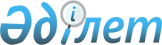 Сырдария ауданының кент және ауылдық округтерінің 2018 – 2020 жылдарға арналған бюджеттері туралыҚызылорда облысы Сырдария аудандық мәслихатының 2017 жылғы 26 желтоқсандағы № 168 шешімі. Қызылорда облысының Әділет департаментінде 2018 жылғы 9 қаңтарда № 6128 болып тіркелді.
      "Қазақстан Республикасының Бюджет кодексi" Қазақстан Республикасының 2008 жылғы 4 желтоқсандағы Кодексiне және "Қазақстан Республикасындағы жергiлiктi мемлекеттiк басқару және өзiн-өзi басқару туралы" Қазақстан Республикасының 2001 жылғы 23 қаңтардағы Заңының 6-бабының 1-тармағының 1)- тармақшасына сәйкес Сырдария аудандық мәслихаты ШЕШІМ ҚАБЫЛДАДЫ:
      1. Сырдария ауданының кент және ауылдық округтернің 2018-2020 жылдарға арналған бюджеттері 1-24-қосымшаларға сәйкес, оның ішінде 2018 жылға мынадай көлемде бекітілсін:
      1) кірістер – 1103534 мың теңге, оның ішінде: 
      Тереңөзек кенті –442778 мың теңге; 
      Шіркейлі ауылдық округі – 89098 мың теңге;
      Н.Ілиясов ауылдық округі – 81354 мың теңге;
      Ақжарма ауылдық округі – 81395 мың теңге;
      Шаған ауылдық округі – 136148 мың теңге;
      Қоғалыкөл ауылдық округі – 90735 мың теңге;
      Бесарық ауылдық округі – 76945 мың теңге;
      Аманкелді ауылдық округі – 105081 мың теңге;
      салықтық түсімдер – 45042 мың теңге, оның ішінде:
      Тереңөзек кенті – 26194 мың теңге; 
      Шіркейлі ауылдық округі – 1714 мың теңге;
      Н.Ілиясов ауылдық округі – 976 мың теңге;
      Ақжарма ауылдық округі – 3881 мың теңге;
      Шаған ауылдық округі – 4723 мың теңге;
      Қоғалыкөл ауылдық округі – 3226 мың теңге;
      Бесарық ауылдық округі –1508 мың теңге;
      Аманкелді ауылдық округі – 2820 мың теңге;
      салықтық емес түсімдер – 3761 мың теңге, оның ішінде:
      Тереңөзек кенті – 1937 мың теңге; 
      Шіркейлі ауылдық округі – 41 мың теңге;
      Н.Ілиясов ауылдық округі – 13 мың теңге;
      Ақжарма ауылдық округі – 1671 мың теңге;
      Шаған ауылдық округі – 57 мың теңге;
      Қоғалыкөл ауылдық округі – 5 мың теңге;
      Бесарық ауылдық округі – 21 мың теңге;
      Аманкелді ауылдық округі – 16 мың теңге;
      трансферттер түсімі – 1054731 мың теңге, оның ішінде:
      Тереңөзек кенті – 414647 мың теңге;
      Шіркейлі ауылдық округі - 87343 мың теңге 
      Н.Ілиясов ауылдық округі - 80365 мың теңге 
      Ақжарма ауылдық округі - 75843 мың теңге;
      Шаған ауылдық округі - 131368 мың теңге; 
      Қоғалыкөл ауылдық округі - 87504 мың теңге; 
      Бесарық ауылдық округі - 75416 мың теңге; 
      Аманкелді ауылдық округі - 102245 мың теңге.
      2) шығындар – 1103534 мың теңге, оның ішінде:
      Тереңөзек кенті – 442778 мың теңге; 
      Шіркейлі ауылдық округі – 89098 мың теңге;
      Н.Ілиясов ауылдық округі – 81354 мың теңге;
      Ақжарма ауылдық округі – 81395 мың теңге;
      Шаған ауылдық округі – 136148 мың теңге;
      Қоғалыкөл ауылдық округі – 90735 мың теңге;
      Бесарық ауылдық округі – 76945 мың теңге;
      Аманкелді ауылдық округі – 105081 мың теңге.
      3) таза бюджеттік кредиттеу – 0; 
      бюджеттік кредиттер – 0;
      бюджеттік кредиттерді өтеу – 0.
      4) қаржы активтерімен жасалатын операциялар бойынша сальдо – 0; 
      қаржы активтерін сатып алу – 0;
      мемлекеттің қаржы активтерін сатудан түсетін түсімдер – 0.
      5) бюджет тапшылығы– 0.
      6) бюджет тапшылығын қаржыландыру– 0.
      Ескерту. 1-тармаққа өзгерістер енгізілді - Қызылорда облысы Сырдария аудандық мәслихатының 18.04.2018 № 189; 22.06.2018 № 216; 26.09.2018 № 237; 08.10.2018 № 239; 04.12.2018 № 250 (01.01.2018 бастап қолданысқа енгiзiледi) шешімдерімен.


      2. 2018 жылға арналған аудандық бюджеттен кенттер, ауылдық округтер бюджеттеріне берілетін субвенциялар көлемі 1010245 мың теңге сомасында көзделсін, оның ішінде:
      Тереңөзек кенті - 371795 мың теңге;
      Шіркейлі ауылдық округі - 87343 мың теңге; 
      Н.Ілиясов ауылдық округі - 80365 мың теңге;
      Ақжарма ауылдық округі - 75843 мың теңге;
      Шаған ауылдық округі       - 131368 мың теңге; 
      Қоғалыкөл ауылдық округі -       87504 мың теңге; 
      Бесарық ауылдық округі - 74782 мың теңге; 
      Аманкелді ауылдық округі - 101245 мың теңге.
      3. Осы шешiм 2018 жылғы 1 қаңтардан бастап қолданысқа енгiзiледi және ресми жариялауға жатады. Тереңөзек кентінің 2018 жылға арналған бюджеті
      Ескерту. 1-қосымша жаңа редакцияда - Қызылорда облысы Сырдария аудандық мәслихатының 04.12.2018 № 250 шешімімен (01.01.2018 бастап қолданысқа енгiзiледi). Тереңөзек кентінің 2019 жылға арналған бюджеті Тереңөзек кентінің 2020 жылға арналған бюджеті Шіркейлі ауылдық округінің 2018 жылға арналған бюджеті
      Ескерту. 4-қосымша жаңа редакцияда - Қызылорда облысы Сырдария аудандық мәслихатының 04.12.2018 № 250 шешімімен (01.01.2018 бастап қолданысқа енгiзiледi). Шіркейлі ауылдық округінің 2019 жылға арналған бюджеті Шіркейлі ауылдық округінің 2020 жылға арналған бюджеті Н.Ілиясов ауылдық округінің 2018 жылға арналған бюджеті
      Ескерту. 7-қосымша жаңа редакцияда - Қызылорда облысы Сырдария аудандық мәслихатының 04.12.2018 № 250 шешімімен (01.01.2018 бастап қолданысқа енгiзiледi). Н.Ілиясов ауылдық округінің 2019 жылға арналған бюджеті Н.Ілиясов ауылдық округінің 2020 жылға арналған бюджеті Ақжарма ауылдық округінің 2018 жылға арналған бюджеті
      Ескерту. 10-қосымша жаңа редакцияда - Қызылорда облысы Сырдария аудандық мәслихатының 04.12.2018 № 250 шешімімен (01.01.2018 бастап қолданысқа енгiзiледi). Ақжарма ауылдық округінің 2019 жылға арналған бюджеті Ақжарма ауылдық округінің 2020 жылға арналған бюджеті Шаған ауылдық округінің 2018 жылға арналған бюджеті
      Ескерту. 13-қосымша жаңа редакцияда - Қызылорда облысы Сырдария аудандық мәслихатының 04.12.2018 № 250 шешімімен (01.01.2018 бастап қолданысқа енгiзiледi). Шаған ауылдық округінің 2019 жылға арналған бюджеті Шаған ауылдық округінің 2020 жылға арналған бюджеті Қоғалыкөл ауылдық округінің 2018 жылға арналған бюджеті
      Ескерту. 16-қосымша жаңа редакцияда - Қызылорда облысы Сырдария аудандық мәслихатының 26.09.2018 № 237 шешімімен (01.01.2018 бастап қолданысқа енгiзiледi). Қоғалыкөл ауылдық округінің 2019 жылға арналған бюджеті Қоғалыкөл ауылдық округінің 2020 жылға арналған бюджеті Бесарық ауылдық округінің 2018 жылға арналған бюджеті
      Ескерту. 19-қосымша жаңа редакцияда - Қызылорда облысы Сырдария аудандық мәслихатының 04.12.2018 № 250 шешімімен (01.01.2018 бастап қолданысқа енгiзiледi). Бесарық ауылдық округінің 2019 жылға арналған бюджеті Бесарық ауылдық округінің 2020 жылға арналған бюджеті Аманкелді ауылдық округінің 2018 жылға арналған бюджеті
      Ескерту. 22-қосымша жаңа редакцияда - Қызылорда облысы Сырдария аудандық мәслихатының 04.12.2018 № 250 шешімімен (01.01.2018 бастап қолданысқа енгiзiледi). Аманкелді ауылдық округінің 2019 жылға арналған бюджеті Аманкелді ауылдық округінің 2020 жылға арналған бюджеті
					© 2012. Қазақстан Республикасы Әділет министрлігінің «Қазақстан Республикасының Заңнама және құқықтық ақпарат институты» ШЖҚ РМК
				
      Аудандық мәслихаттың кезектен
тыс 18 сессиясының төрағасы:

Е.Жақып

      Аудандық мәслихат хатшысы:

Е.Әжікенов
Сырдария аудандық мәслихаттың 2017 жылғы 26 желтоқсандағы №168 шешіміне 1 - қосымша 
Санаты 
Санаты 
Санаты 
Санаты 
Сомасы, мың теңге
Сыныбы 
Сыныбы 
Сыныбы 
Сомасы, мың теңге
Кіші сыныбы 
Кіші сыныбы 
Сомасы, мың теңге
Атауы
Сомасы, мың теңге
1. КІРІСТЕР 
442778
1
Салықтық түсімдер
26194
01
Табыс салығы
12837
2
Жеке табыс салығы
12837
04
Меншікке салынатын салықтар
13339
1
Мүлікке салынатын салықтар
291
3
Жер салығы
1627
4
Көлік кұралдарына салынатын салық
11421
05
Тауарларға, жұмыстарға және қызметтерге салынатын iшкi салықтар 
18
4
Кәсiпкерлiк және кәсiби қызметтi жүргiзгенi үшiн алынатын алымдар
18
2
Салықтық емес түсiмдер
1937
01
Мемлекеттік меншіктен түсетін кірістер
1926
5
Мемлекет меншігіндегі мүлікті жалға беруден түсетін кірістер
1926
06
Басқа да салықтық емес түсiмдер 
11
1
Басқа да салықтық емес түсiмдер 
11
4
Трансферттер түсімі
414647
02
Мемлекеттiк басқарудың жоғары тұрған органдарынан түсетiн трансферттер
414647
3
Аудандардың (облыстық маңызы бар қаланың) бюджетінен трансферттер
414647
Функционалдық топ 
Функционалдық топ 
Функционалдық топ 
Функционалдық топ 
Бюджеттік бағдарламалардың әкiмшiсi
Бюджеттік бағдарламалардың әкiмшiсi
Бюджеттік бағдарламалардың әкiмшiсi
Бағдарлама
Бағдарлама
Атауы
2. ШЫҒЫНДАР
442778
01
Жалпы сипаттағы мемлекеттiк қызметтер
129399
124
Аудандық маңызы бар қала, ауыл, кент, ауылдық округ әкімінің аппараты
129399
001
Аудандық маңызы бар қала, ауыл, кент, ауылдық округ әкімінің қызметін қамтамасыз ету жөніндегі қызметтер
87191
022
Мемлекеттік органның күрделі шығыстары
41198
032
Ведомстволық бағыныстағы мемлекеттік мекемелер мен ұйымдардың күрделі шығыстары
1010
04
Бiлiм беру
164650
124
Аудандық маңызы бар қала, ауыл, кент, ауылдық округ әкімінің аппараты
163700
004
Мектепке дейінгі тәрбиелеу және оқыту және мектепке дейінгі тәрбиелеу және оқыту ұйымдарында медициналық қызмет көрсетуді ұйымдастыру
163700
124
Аудандық маңызы бар қала, ауыл, кент, ауылдық округ әкімінің аппараты
950
005
Ауылдық жерлерде оқушыларды жақын жердегі мектепке дейін тегін алып баруды және одан алып қайтуды ұйымдастыру
950
06
Әлеуметтiк көмек және әлеуметтiк қамсыздандыру
28143
124
Аудандық маңызы бар қала, ауыл, кент, ауылдық округ әкімінің аппараты
28143
003
Мұқтаж азаматтарға үйде әлеуметтік көмек көрсету
28143
07
Тұрғын үй - коммуналдық шаруашылық
89495
124
Аудандық маңызы бар қала, ауыл, кент, ауылдық округ әкімінің аппараты
89495
008
Елді мекендердегі көшелерді жарықтандыру
33642
009
Елді мекендердің санитариясын қамтамасыз ету
23357
011
Елді мекендерді абаттандыру мен көгалдандыру
32496
08
Мәдениет, спорт, туризм және ақпараттық кеңістiк
31091
124
Аудандық маңызы бар қала, ауыл, кент, ауылдық округ әкімінің аппараты
30891
006
Жергілікті деңгейде мәдени-демалыс жұмысын қолдау
30891
124
Аудандық маңызы бар қала, ауыл, кент, ауылдық округ әкімінің аппараты
200
028
Жергілікті деңгейде дене шынықтыру-сауықтыру және спорттық іс-шараларды өткізу
200Сырдария аудандық мәслихаттың 2017 жылғы 26 желтоқсандағы №168 шешіміне 2 - қосымша 
Санаты 
Санаты 
Санаты 
Санаты 
Сомасы, мың теңге
Сыныбы 
Сыныбы 
Сыныбы 
Сомасы, мың теңге
Кіші сыныбы 
Кіші сыныбы 
Сомасы, мың теңге
Атауы
Сомасы, мың теңге
1. КІРІСТЕР 
356515
1
Салықтық түсімдер
27980
01
Табыс салығы
11939
2
Жеке табыс салығы
11939
04
Меншікке салынатын салықтар
16020
1
Мүлікке салынатын салықтар
308
3
Жер салығы
2683
4
Көлік кұралдарына салынатын салық
13029
05
Тауарларға, жұмыстарға және қызметтерге салынатын iшкi салықтар 
21
4
Кәсiпкерлiк және кәсiби қызметтi жүргiзгенi үшiн алынатын алымдар
21
2
Салықтық емес түсiмдер
2121
01
Мемлекеттік меншіктен түсетін кірістер
2060
5
Мемлекет меншігіндегі мүлікті жалға беруден түсетін кірістер
2060
04
Мемлекеттік бюджеттен қаржыландырылатын, сондай-ақ Қазақстан Республикасы Ұлттық Банкінің бюджетінен (шығыстар сметасынан) қамтылатын және қаржыландырылатын мемлекеттік мекемелер салатын айыппұлдар, өсімпұлдар, санкциялар, өндіріп алулар
49
1
Мұнай секторы ұйымдарынан түсетін түсімдерді қоспағанда, мемлекеттік бюджеттен қаржыландырылатын, сондай-ақ Қазақстан Республикасы Ұлттық Банкінің бюджетінен (шығыстар сметасынан) қамтылатын және қаржыландырылатын мемлекеттік мекемелер салатын айыппұлдар, өсімпұлдар, санкциялар, өндіріп алулар
49
06
Басқа да салықтық емес түсiмдер 
12
1
Басқа да салықтық емес түсiмдер 
12
4
Трансферттер түсімі
326414
02
Мемлекеттiк басқарудың жоғары тұрған органдарынан түсетiн трансферттер
326414
3
Аудандардың (облыстық маңызы бар қаланың) бюджетінен трансферттер
326414
Функционалдық топ 
Функционалдық топ 
Функционалдық топ 
Функционалдық топ 
Бюджеттік бағдарламалардың әкiмшiсi
Бюджеттік бағдарламалардың әкiмшiсi
Бюджеттік бағдарламалардың әкiмшiсi
Бағдарлама
Бағдарлама
Атауы
2. ШЫҒЫНДАР
356515
01
Жалпы сипаттағы мемлекеттiк қызметтер
63306
124
Аудандық маңызы бар қала, ауыл, кент, ауылдық округ әкімінің аппараты
63306
001
Аудандық маңызы бар қала, ауыл, кент, ауылдық округ әкімінің қызметін қамтамасыз ету жөніндегі қызметтер
63306
04
Бiлiм беру
158929
124
Аудандық маңызы бар қала, ауыл, кент, ауылдық округ әкімінің аппараты
157702
004
Мектепке дейінгі тәрбиелеу және оқыту және мектепке дейінгі тәрбиелеу және оқыту ұйымдарында медициналық қызмет көрсетуді ұйымдастыру
157702
124
Аудандық маңызы бар қала, ауыл, кент, ауылдық округ әкімінің аппараты
1227
005
Ауылдық жерлерде оқушыларды жақын жердегі мектепке дейін тегін алып баруды және одан алып қайтуды ұйымдастыру
1227
06
Әлеуметтiк көмек және әлеуметтiк қамсыздандыру
28114
124
Аудандық маңызы бар қала, ауыл, кент, ауылдық округ әкімінің аппараты
28114
003
Мұқтаж азаматтарға үйде әлеуметтік көмек көрсету
28114
07
Тұрғын үй - коммуналдық шаруашылық
77362
124
Аудандық маңызы бар қала, ауыл, кент, ауылдық округ әкімінің аппараты
77362
008
Елді мекендердегі көшелерді жарықтандыру
26404
009
Елді мекендердің санитариясын қамтамасыз ету
27950
011
Елді мекендерді абаттандыру мен көгалдандыру
23008
08
Мәдениет, спорт, туризм және ақпараттық кеңістiк
28804
124
Аудандық маңызы бар қала, ауыл, кент, ауылдық округ әкімінің аппараты
28602
006
Жергілікті деңгейде мәдени-демалыс жұмысын қолдау
28602
124
Аудандық маңызы бар қала, ауыл, кент, ауылдық округ әкімінің аппараты
202
028
Жергілікті деңгейде дене шынықтыру-сауықтыру және спорттық іс-шараларды өткізу
202Сырдария аудандық мәслихаттың 2017 жылғы 26 желтоқсандағы №168 шешіміне 3 - қосымша 
Санаты 
Санаты 
Санаты 
Санаты 
Сомасы, мың теңге
Сыныбы 
Сыныбы 
Сыныбы 
Сомасы, мың теңге
Кіші сыныбы 
Кіші сыныбы 
Сомасы, мың теңге
Атауы
Сомасы, мың теңге
1. КІРІСТЕР 
359340
1
Салықтық түсімдер
29939
01
Табыс салығы
12775
2
Жеке табыс салығы
12775
04
Меншікке салынатын салықтар
17142
1
Мүлікке салынатын салықтар
329
3
Жер салығы
2871
4
Көлік кұралдарына салынатын салық
13942
05
Тауарларға, жұмыстарға және қызметтерге салынатын iшкi салықтар 
22
4
Кәсiпкерлiк және кәсiби қызметтi жүргiзгенi үшiн алынатын алымдар
22
2
Салықтық емес түсiмдер
2268
01
Мемлекеттік меншіктен түсетін кірістер
2204
5
Мемлекет меншігіндегі мүлікті жалға беруден түсетін кірістер
2204
04
Мемлекеттік бюджеттен қаржыландырылатын, сондай-ақ Қазақстан Республикасы Ұлттық Банкінің бюджетінен (шығыстар сметасынан) қамтылатын және қаржыландырылатын мемлекеттік мекемелер салатын айыппұлдар, өсімпұлдар, санкциялар, өндіріп алулар
52
1
Мұнай секторы ұйымдарынан түсетін түсімдерді қоспағанда, мемлекеттік бюджеттен қаржыландырылатын, сондай-ақ Қазақстан Республикасы Ұлттық Банкінің бюджетінен (шығыстар сметасынан) қамтылатын және қаржыландырылатын мемлекеттік мекемелер салатын айыппұлдар, өсімпұлдар, санкциялар, өндіріп алулар
52
06
Басқа да салықтық емес түсiмдер 
12
1
Басқа да салықтық емес түсiмдер 
12
4
Трансферттер түсімі
327133
02
Мемлекеттiк басқарудың жоғары тұрған органдарынан түсетiн трансферттер
327133
3
Аудандардың (облыстық маңызы бар қаланың) бюджетінен трансферттер
327133
Функционалдық топ 
Функционалдық топ 
Функционалдық топ 
Функционалдық топ 
Бюджеттік бағдарламалардың әкiмшiсi
Бюджеттік бағдарламалардың әкiмшiсi
Бюджеттік бағдарламалардың әкiмшiсi
Бағдарлама
Бағдарлама
Атауы
2. ШЫҒЫНДАР
359340
01
Жалпы сипаттағы мемлекеттiк қызметтер
63939
124
Аудандық маңызы бар қала, ауыл, кент, ауылдық округ әкімінің аппараты
63939
001
Аудандық маңызы бар қала, ауыл, кент, ауылдық округ әкімінің қызметін қамтамасыз ету жөніндегі қызметтер
63939
04
Бiлiм беру
159778
124
Аудандық маңызы бар қала, ауыл, кент, ауылдық округ әкімінің аппараты
158539
004
Мектепке дейінгі тәрбиелеу және оқыту және мектепке дейінгі тәрбиелеу және оқыту ұйымдарында медициналық қызмет көрсетуді ұйымдастыру
158539
124
Аудандық маңызы бар қала, ауыл, кент, ауылдық округ әкімінің аппараты
1239
005
Ауылдық жерлерде оқушыларды жақын жердегі мектепке дейін тегін алып баруды және одан алып қайтуды ұйымдастыру
1239
06
Әлеуметтiк көмек және әлеуметтiк қамсыздандыру
28396
124
Аудандық маңызы бар қала, ауыл, кент, ауылдық округ әкімінің аппараты
28396
003
Мұқтаж азаматтарға үйде әлеуметтік көмек көрсету
28396
07
Тұрғын үй - коммуналдық шаруашылық
78135
124
Аудандық маңызы бар қала, ауыл, кент, ауылдық округ әкімінің аппараты
78135
008
Елді мекендердегі көшелерді жарықтандыру
26668
009
Елді мекендердің санитариясын қамтамасыз ету
28229
011
Елді мекендерді абаттандыру мен көгалдандыру
23238
08
Мәдениет, спорт, туризм және ақпараттық кеңістiк
29092
124
Аудандық маңызы бар қала, ауыл, кент, ауылдық округ әкімінің аппараты
28888
006
Жергілікті деңгейде мәдени-демалыс жұмысын қолдау
28888
124
Аудандық маңызы бар қала, ауыл, кент, ауылдық округ әкімінің аппараты
204
028
Жергілікті деңгейде дене шынықтыру-сауықтыру және спорттық іс-шараларды өткізу
204Сырдария аудандық мәслихаттың 2017 жылғы 26 желтоқсандағы №168 шешіміне 4 - қосымша 
Санаты 
Санаты 
Санаты 
Санаты 
Сомасы, мың теңге
Сыныбы 
Сыныбы 
Сыныбы 
Сомасы, мың теңге
Кіші сыныбы 
Кіші сыныбы 
Сомасы, мың теңге
Атауы
Сомасы, мың теңге
1. КІРІСТЕР 
89098
1
Салықтық түсімдер
1714
01
Табыс салығы
528
2
Жеке табыс салығы
528
04
Меншікке салынатын салықтар
1184
1
Мүлікке салынатын салықтар
50
3
Жер салығы
202
4
Көлік кұралдарына салынатын салық
932
05
Тауарларға, жұмыстарға және қызметтерге салынатын iшкi салықтар 
2
4
Кәсiпкерлiк және кәсiби қызметтi жүргiзгенi үшiн алынатын алымдар
2
2
Салықтық емес түсiмдер
41
01
Мемлекеттік меншіктен түсетін кірістер
41
5
Мемлекет меншігіндегі мүлікті жалға беруден түсетін кірістер
41
4
Трансферттер түсімі
87343
02
Мемлекеттiк басқарудың жоғары тұрған органдарынан түсетiн трансферттер
87343
3
Аудандардың (облыстық маңызы бар қаланың) бюджетінен трансферттер
87343
Функционалдық топ 
Функционалдық топ 
Функционалдық топ 
Функционалдық топ 
Бюджеттік бағдарламалардың әкiмшiсi
Бюджеттік бағдарламалардың әкiмшiсi
Бюджеттік бағдарламалардың әкiмшiсi
Бағдарлама
Бағдарлама
Атауы
2. ШЫҒЫНДАР
89098
01
Жалпы сипаттағы мемлекеттiк қызметтер
29652
124
Аудандық маңызы бар қала, ауыл, кент, ауылдық округ әкімінің аппараты
29652
001
Аудандық маңызы бар қала, ауыл, кент, ауылдық округ әкімінің қызметін қамтамасыз ету жөніндегі қызметтер
29388
022
Мемлекеттік органның күрделі шығыстары
264
04
Бiлiм беру
39474
124
Аудандық маңызы бар қала, ауыл, кент, ауылдық округ әкімінің аппараты
39474
004
Мектепке дейінгі тәрбиелеу және оқыту және мектепке дейінгі тәрбиелеу және оқыту ұйымдарында медициналық қызмет көрсетуді ұйымдастыру
39474
06
Әлеуметтiк көмек және әлеуметтiк қамсыздандыру
1329
124
Аудандық маңызы бар қала, ауыл, кент, ауылдық округ әкімінің аппараты
1329
003
Мұқтаж азаматтарға үйде әлеуметтік көмек көрсету
1329
07
Тұрғын үй - коммуналдық шаруашылық
3562
124
Аудандық маңызы бар қала, ауыл, кент, ауылдық округ әкімінің аппараты
3562
008
Елді мекендердегі көшелерді жарықтандыру
3016
009
Елді мекендердің санитариясын қамтамасыз ету
340
011
Елді мекендерді абаттандыру мен көгалдандыру
206
08
Мәдениет, спорт, туризм және ақпараттық кеңістiк
15081
124
Аудандық маңызы бар қала, ауыл, кент, ауылдық округ әкімінің аппараты
14981
006
Жергілікті деңгейде мәдени-демалыс жұмысын қолдау
14981
124
Аудандық маңызы бар қала, ауыл, кент, ауылдық округ әкімінің аппараты
100
028
Жергілікті деңгейде дене шынықтыру-сауықтыру және спорттық іс-шараларды өткізу
100Сырдария аудандық мәслихаттың 2017 жылғы 26 желтоқсандағы №168 шешіміне 5 - қосымша 
Санаты 
Санаты 
Санаты 
Санаты 
Сомасы, мың теңге
Сыныбы 
Сыныбы 
Сыныбы 
Сомасы, мың теңге
Кіші сыныбы 
Кіші сыныбы 
Сомасы, мың теңге
Атауы
Сомасы, мың теңге
1. КІРІСТЕР 
88786
1
Салықтық түсімдер
1398
01
Табыс салығы
128
2
Жеке табыс салығы
128
04
Меншікке салынатын салықтар
1268
1
Мүлікке салынатын салықтар
54
3
Жер салығы
216
4
Көлік кұралдарына салынатын салық
998
05
Тауарларға, жұмыстарға және қызметтерге салынатын iшкi салықтар 
2
4
Кәсiпкерлiк және кәсiби қызметтi жүргiзгенi үшiн алынатын алымдар
2
2
Салықтық емес түсiмдер
84
01
Мемлекеттік меншіктен түсетін кірістер
43
5
Мемлекет меншігіндегі мүлікті жалға беруден түсетін кірістер
43
04
Мемлекеттік бюджеттен қаржыландырылатын, сондай-ақ Қазақстан Республикасы Ұлттық Банкінің бюджетінен (шығыстар сметасынан) қамтылатын және қаржыландырылатын мемлекеттік мекемелер салатын айыппұлдар, өсімпұлдар, санкциялар, өндіріп алулар
39
1
Мұнай секторы ұйымдарынан түсетін түсімдерді қоспағанда, мемлекеттік бюджеттен қаржыландырылатын, сондай-ақ Қазақстан Республикасы Ұлттық Банкінің бюджетінен (шығыстар сметасынан) қамтылатын және қаржыландырылатын мемлекеттік мекемелер салатын айыппұлдар, өсімпұлдар, санкциялар, өндіріп алулар
39
06
Басқа да салықтық емес түсiмдер 
2
1
Басқа да салықтық емес түсiмдер 
2
4
Трансферттер түсімі
87304
02
Мемлекеттiк басқарудың жоғары тұрған органдарынан түсетiн трансферттер
87304
3
Аудандардың (облыстық маңызы бар қаланың) бюджетінен трансферттер
87304
Функционалдық топ 
Функционалдық топ 
Функционалдық топ 
Функционалдық топ 
Бюджеттік бағдарламалардың әкiмшiсi
Бюджеттік бағдарламалардың әкiмшiсi
Бюджеттік бағдарламалардың әкiмшiсi
Бағдарлама
Бағдарлама
Атауы
2. ШЫҒЫНДАР
88786
01
Жалпы сипаттағы мемлекеттiк қызметтер
29303
124
Аудандық маңызы бар қала, ауыл, кент, ауылдық округ әкімінің аппараты
29303
001
Аудандық маңызы бар қала, ауыл, кент, ауылдық округ әкімінің қызметін қамтамасыз ету жөніндегі қызметтер
29303
04
Бiлiм беру
39045
124
Аудандық маңызы бар қала, ауыл, кент, ауылдық округ әкімінің аппараты
39045
004
Мектепке дейінгі тәрбиелеу және оқыту және мектепке дейінгі тәрбиелеу және оқыту ұйымдарында медициналық қызмет көрсетуді ұйымдастыру
39045
06
Әлеуметтiк көмек және әлеуметтiк қамсыздандыру
1342
124
Аудандық маңызы бар қала, ауыл, кент, ауылдық округ әкімінің аппараты
1342
003
Мұқтаж азаматтарға үйде әлеуметтік көмек көрсету
1342
07
Тұрғын үй - коммуналдық шаруашылық
3864
124
Аудандық маңызы бар қала, ауыл, кент, ауылдық округ әкімінің аппараты
3864
008
Елді мекендердегі көшелерді жарықтандыру
2854
009
Елді мекендердің санитариясын қамтамасыз ету
505
011
Елді мекендерді абаттандыру мен көгалдандыру
505
08
Мәдениет, спорт, туризм және ақпараттық кеңістiк
15232
124
Аудандық маңызы бар қала, ауыл, кент, ауылдық округ әкімінің аппараты
15131
006
Жергілікті деңгейде мәдени-демалыс жұмысын қолдау
15131
124
Аудандық маңызы бар қала, ауыл, кент, ауылдық округ әкімінің аппараты
101
028
Жергілікті деңгейде дене шынықтыру-сауықтыру және спорттық іс-шараларды өткізу
101Сырдария аудандық мәслихаттың 2017 жылғы 26 желтоқсандағы №168 шешіміне 6 - қосымша 
Санаты 
Санаты 
Санаты 
Санаты 
Сомасы, мың теңге
Сыныбы 
Сыныбы 
Сыныбы 
Сомасы, мың теңге
Кіші сыныбы 
Кіші сыныбы 
Сомасы, мың теңге
Атауы
Сомасы, мың теңге
1. КІРІСТЕР 
89675
1
Салықтық түсімдер
1496
01
Табыс салығы
137
2
Жеке табыс салығы
137
04
Меншікке салынатын салықтар
1357
1
Мүлікке салынатын салықтар
58
3
Жер салығы
231
4
Көлік кұралдарына салынатын салық
1068
05
Тауарларға, жұмыстарға және қызметтерге салынатын iшкi салықтар 
2
4
Кәсiпкерлiк және кәсiби қызметтi жүргiзгенi үшiн алынатын алымдар
2
2
Салықтық емес түсiмдер
91
01
Мемлекеттік меншіктен түсетін кірістер
46
5
Мемлекет меншігіндегі мүлікті жалға беруден түсетін кірістер
46
04
Мемлекеттік бюджеттен қаржыландырылатын, сондай-ақ Қазақстан Республикасы Ұлттық Банкінің бюджетінен (шығыстар сметасынан) қамтылатын және қаржыландырылатын мемлекеттік мекемелер салатын айыппұлдар, өсімпұлдар, санкциялар, өндіріп алулар
42
1
Мұнай секторы ұйымдарынан түсетін түсімдерді қоспағанда, мемлекеттік бюджеттен қаржыландырылатын, сондай-ақ Қазақстан Республикасы Ұлттық Банкінің бюджетінен (шығыстар сметасынан) қамтылатын және қаржыландырылатын мемлекеттік мекемелер салатын айыппұлдар, өсімпұлдар, санкциялар, өндіріп алулар
42
06
Басқа да салықтық емес түсiмдер 
3
1
Басқа да салықтық емес түсiмдер 
3
4
Трансферттер түсімі
88088
02
Мемлекеттiк басқарудың жоғары тұрған органдарынан түсетiн трансферттер
88088
3
Аудандардың (облыстық маңызы бар қаланың) бюджетінен трансферттер
88088
Функционалдық топ 
Функционалдық топ 
Функционалдық топ 
Функционалдық топ 
Бюджеттік бағдарламалардың әкiмшiсi
Бюджеттік бағдарламалардың әкiмшiсi
Бюджеттік бағдарламалардың әкiмшiсi
Бағдарлама
Бағдарлама
Атауы
2. ШЫҒЫНДАР
89675
01
Жалпы сипаттағы мемлекеттiк қызметтер
29596
124
Аудандық маңызы бар қала, ауыл, кент, ауылдық округ әкімінің аппараты
29596
001
Аудандық маңызы бар қала, ауыл, кент, ауылдық округ әкімінің қызметін қамтамасыз ету жөніндегі қызметтер
29596
04
Бiлiм беру
39436
124
Аудандық маңызы бар қала, ауыл, кент, ауылдық округ әкімінің аппараты
39436
004
Мектепке дейінгі тәрбиелеу және оқыту және мектепке дейінгі тәрбиелеу және оқыту ұйымдарында медициналық қызмет көрсетуді ұйымдастыру
39436
06
Әлеуметтiк көмек және әлеуметтiк қамсыздандыру
1356
124
Аудандық маңызы бар қала, ауыл, кент, ауылдық округ әкімінің аппараты
1356
003
Мұқтаж азаматтарға үйде әлеуметтік көмек көрсету
1356
07
Тұрғын үй - коммуналдық шаруашылық
3903
124
Аудандық маңызы бар қала, ауыл, кент, ауылдық округ әкімінің аппараты
3903
008
Елді мекендердегі көшелерді жарықтандыру
2883
009
Елді мекендердің санитариясын қамтамасыз ету
510
011
Елді мекендерді абаттандыру мен көгалдандыру
510
08
Мәдениет, спорт, туризм және ақпараттық кеңістiк
15384
124
Аудандық маңызы бар қала, ауыл, кент, ауылдық округ әкімінің аппараты
15282
006
Жергілікті деңгейде мәдени-демалыс жұмысын қолдау
15282
124
Аудандық маңызы бар қала, ауыл, кент, ауылдық округ әкімінің аппараты
102
028
Жергілікті деңгейде дене шынықтыру-сауықтыру және спорттық іс-шараларды өткізу
102Сырдария аудандық мәслихаттың 2017 жылғы 26 желтоқсандағы №168 шешіміне 7 - қосымша 
Санаты 
Санаты 
Санаты 
Санаты 
Сомасы, мың теңге
Сыныбы 
Сыныбы 
Сыныбы 
Сомасы, мың теңге
Кіші сыныбы 
Кіші сыныбы 
Сомасы, мың теңге
Атауы
Сомасы, мың теңге
1. КІРІСТЕР 
81354
1
Салықтық түсімдер
976
01
Табыс салығы
179
2
Жеке табыс салығы
179
04
Меншікке салынатын салықтар
797
1
Мүлікке салынатын салықтар
29
3
Жер салығы
86
4
Көлік кұралдарына салынатын салық
682
2
Салықтық емес түсiмдер
13
06
Басқа да салықтық емес түсiмдер 
13
1
Басқа да салықтық емес түсiмдер 
13
4
Трансферттер түсімі
80365
02
Мемлекеттiк басқарудың жоғары тұрған органдарынан түсетiн трансферттер
80365
3
Аудандардың (облыстық маңызы бар қаланың) бюджетінен трансферттер
80365
Функционалдық топ 
Функционалдық топ 
Функционалдық топ 
Функционалдық топ 
Бюджеттік бағдарламалардың әкiмшiсi
Бюджеттік бағдарламалардың әкiмшiсi
Бюджеттік бағдарламалардың әкiмшiсi
Бағдарлама
Бағдарлама
Атауы
2. ШЫҒЫНДАР
81354
01
Жалпы сипаттағы мемлекеттiк қызметтер
22802
124
Аудандық маңызы бар қала, ауыл, кент, ауылдық округ әкімінің аппараты
22802
001
Аудандық маңызы бар қала, ауыл, кент, ауылдық округ әкімінің қызметін қамтамасыз ету жөніндегі қызметтер
21861
022
Мемлекеттік органның күрделі шығыстары
941
04
Бiлiм беру
32819
124
Аудандық маңызы бар қала, ауыл, кент, ауылдық округ әкімінің аппараты
32819
004
Мектепке дейінгі тәрбиелеу және оқыту және мектепке дейінгі тәрбиелеу және оқыту ұйымдарында медициналық қызмет көрсетуді ұйымдастыру
32819
06
Әлеуметтiк көмек және әлеуметтiк қамсыздандыру
1680
124
Аудандық маңызы бар қала, ауыл, кент, ауылдық округ әкімінің аппараты
1680
003
Мұқтаж азаматтарға үйде әлеуметтік көмек көрсету
1680
07
Тұрғын үй - коммуналдық шаруашылық
8641
124
Аудандық маңызы бар қала, ауыл, кент, ауылдық округ әкімінің аппараты
8641
008
Елді мекендердегі көшелерді жарықтандыру
7712
009
Елді мекендердің санитариясын қамтамасыз ету
429
011
Елді мекендерді абаттандыру мен көгалдандыру
500
08
Мәдениет, спорт, туризм және ақпараттық кеңістiк
15412
124
Аудандық маңызы бар қала, ауыл, кент, ауылдық округ әкімінің аппараты
15412
006
Жергілікті деңгейде мәдени-демалыс жұмысын қолдау
15412Сырдария аудандық мәслихаттың 2017 жылғы 26 желтоқсандағы №168 шешіміне 8 - қосымша 
Санаты 
Санаты 
Санаты 
Санаты 
Сомасы, мың теңге
Сыныбы 
Сыныбы 
Сыныбы 
Сомасы, мың теңге
Кіші сыныбы 
Кіші сыныбы 
Сомасы, мың теңге
Атауы
Сомасы, мың теңге
1. КІРІСТЕР 
82167
1
Салықтық түсімдер
1026
01
Табыс салығы
162
2
Жеке табыс салығы
162
04
Меншікке салынатын салықтар
861
1
Мүлікке салынатын салықтар
31
3
Жер салығы
96
4
Көлік кұралдарына салынатын салық
734
05
Тауарларға, жұмыстарға және қызметтерге салынатын iшкi салықтар 
3
4
Кәсiпкерлiк және кәсiби қызметтi жүргiзгенi үшiн алынатын алымдар
3
2
Салықтық емес түсiмдер
32
01
Мемлекеттік меншіктен түсетін кірістер
23
5
Мемлекет меншігіндегі мүлікті жалға беруден түсетін кірістер
23
06
Басқа да салықтық емес түсiмдер 
9
1
Басқа да салықтық емес түсiмдер 
9
4
Трансферттер түсімі
81109
02
Мемлекеттiк басқарудың жоғары тұрған органдарынан түсетiн трансферттер
81109
3
Аудандардың (облыстық маңызы бар қаланың) бюджетінен трансферттер
81109
Функционалдық топ 
Функционалдық топ 
Функционалдық топ 
Функционалдық топ 
Бюджеттік бағдарламалардың әкiмшiсi
Бюджеттік бағдарламалардың әкiмшiсi
Бюджеттік бағдарламалардың әкiмшiсi
Бағдарлама
Бағдарлама
Атауы
2. ШЫҒЫНДАР
82167
01
Жалпы сипаттағы мемлекеттiк қызметтер
22394
124
Аудандық маңызы бар қала, ауыл, кент, ауылдық округ әкімінің аппараты
22394
001
Аудандық маңызы бар қала, ауыл, кент, ауылдық округ әкімінің қызметін қамтамасыз ету жөніндегі қызметтер
22394
04
Бiлiм беру
33067
124
Аудандық маңызы бар қала, ауыл, кент, ауылдық округ әкімінің аппараты
33067
004
Мектепке дейінгі тәрбиелеу және оқыту және мектепке дейінгі тәрбиелеу және оқыту ұйымдарында медициналық қызмет көрсетуді ұйымдастыру
33067
06
Әлеуметтiк көмек және әлеуметтiк қамсыздандыру
2038
124
Аудандық маңызы бар қала, ауыл, кент, ауылдық округ әкімінің аппараты
2038
003
Мұқтаж азаматтарға үйде әлеуметтік көмек көрсету
2038
07
Тұрғын үй - коммуналдық шаруашылық
9001
124
Аудандық маңызы бар қала, ауыл, кент, ауылдық округ әкімінің аппараты
9001
008
Елді мекендердегі көшелерді жарықтандыру
7789
009
Елді мекендердің санитариясын қамтамасыз ету
707
011
Елді мекендерді абаттандыру мен көгалдандыру
505
08
Мәдениет, спорт, туризм және ақпараттық кеңістiк
15667
124
Аудандық маңызы бар қала, ауыл, кент, ауылдық округ әкімінің аппараты
15566
006
Жергілікті деңгейде мәдени-демалыс жұмысын қолдау
15566
124
Аудандық маңызы бар қала, ауыл, кент, ауылдық округ әкімінің аппараты
101
028
Жергілікті деңгейде дене шынықтыру-сауықтыру және спорттық іс-шараларды өткізу
101Сырдария аудандық мәслихаттың 2017 жылғы 26 желтоқсандағы №168 шешіміне 9 - қосымша 
Санаты 
Санаты 
Санаты 
Санаты 
Сомасы, мың теңге
Сыныбы 
Сыныбы 
Сыныбы 
Сомасы, мың теңге
Кіші сыныбы 
Кіші сыныбы 
Сомасы, мың теңге
Атауы
Сомасы, мың теңге
1. КІРІСТЕР 
82990
1
Салықтық түсімдер
1099
01
Табыс салығы
173
2
Жеке табыс салығы
173
04
Меншікке салынатын салықтар
922
1
Мүлікке салынатын салықтар
33
3
Жер салығы
103
4
Көлік кұралдарына салынатын салық
786
05
Тауарларға, жұмыстарға және қызметтерге салынатын iшкi салықтар 
4
4
Кәсiпкерлiк және кәсiби қызметтi жүргiзгенi үшiн алынатын алымдар
4
2
Салықтық емес түсiмдер
35
01
Мемлекеттік меншіктен түсетін кірістер
25
5
Мемлекет меншігіндегі мүлікті жалға беруден түсетін кірістер
25
06
Басқа да салықтық емес түсiмдер 
10
1
Басқа да салықтық емес түсiмдер 
10
4
Трансферттер түсімі
81856
02
Мемлекеттiк басқарудың жоғары тұрған органдарынан түсетiн трансферттер
81856
3
Аудандардың (облыстық маңызы бар қаланың) бюджетінен трансферттер
81856
Функционалдық топ 
Функционалдық топ 
Функционалдық топ 
Функционалдық топ 
Бюджеттік бағдарламалардың әкiмшiсi
Бюджеттік бағдарламалардың әкiмшiсi
Бюджеттік бағдарламалардың әкiмшiсi
Бағдарлама
Бағдарлама
Атауы
2. ШЫҒЫНДАР
82990
01
Жалпы сипаттағы мемлекеттiк қызметтер
22618
124
Аудандық маңызы бар қала, ауыл, кент, ауылдық округ әкімінің аппараты
22618
001
Аудандық маңызы бар қала, ауыл, кент, ауылдық округ әкімінің қызметін қамтамасыз ету жөніндегі қызметтер
22618
04
Бiлiм беру
33398
124
Аудандық маңызы бар қала, ауыл, кент, ауылдық округ әкімінің аппараты
33398
004
Мектепке дейінгі тәрбиелеу және оқыту және мектепке дейінгі тәрбиелеу және оқыту ұйымдарында медициналық қызмет көрсетуді ұйымдастыру
33398
06
Әлеуметтiк көмек және әлеуметтiк қамсыздандыру
2059
124
Аудандық маңызы бар қала, ауыл, кент, ауылдық округ әкімінің аппараты
2059
003
Мұқтаж азаматтарға үйде әлеуметтік көмек көрсету
2059
07
Тұрғын үй - коммуналдық шаруашылық
9091
124
Аудандық маңызы бар қала, ауыл, кент, ауылдық округ әкімінің аппараты
9091
008
Елді мекендердегі көшелерді жарықтандыру
7867
009
Елді мекендердің санитариясын қамтамасыз ету
714
011
Елді мекендерді абаттандыру мен көгалдандыру
510
08
Мәдениет, спорт, туризм және ақпараттық кеңістiк
15824
124
Аудандық маңызы бар қала, ауыл, кент, ауылдық округ әкімінің аппараты
15722
006
Жергілікті деңгейде мәдени-демалыс жұмысын қолдау
15722
124
Аудандық маңызы бар қала, ауыл, кент, ауылдық округ әкімінің аппараты
102
028
Жергілікті деңгейде дене шынықтыру-сауықтыру және спорттық іс-шараларды өткізу
102Сырдария аудандық мәслихаттың 2017 жылғы 26 желтоқсандағы №168 шешіміне 10 - қосымша 
Санаты 
Санаты 
Санаты 
Санаты 
Сомасы, мың теңге
Сыныбы 
Сыныбы 
Сыныбы 
Сомасы, мың теңге
Кіші сыныбы 
Кіші сыныбы 
Сомасы, мың теңге
Атауы
Сомасы, мың теңге
1. КІРІСТЕР 
81395
1
Салықтық түсімдер
3881
01
Табыс салығы
1558
2
Жеке табыс салығы
1558
04
Меншікке салынатын салықтар
2323
1
Мүлікке салынатын салықтар
83
3
Жер салығы
183
4
Көлік кұралдарына салынатын салық
2057
2
Салықтық емес түсiмдер
1671
01
Мемлекеттік меншіктен түсетін кірістер
86
5
Мемлекет меншігіндегі мүлікті жалға беруден түсетін кірістер
86
06
Басқа да салықтық емес түсiмдер 
1585
1
Басқа да салықтық емес түсiмдер 
1585
4
Трансферттер түсімі
75843
02
Мемлекеттiк басқарудың жоғары тұрған органдарынан түсетiн трансферттер
75843
3
Аудандардың (облыстық маңызы бар қаланың) бюджетінен трансферттер
75843
Функционалдық топ 
Функционалдық топ 
Функционалдық топ 
Функционалдық топ 
Бюджеттік бағдарламалардың әкiмшiсi
Бюджеттік бағдарламалардың әкiмшiсi
Бюджеттік бағдарламалардың әкiмшiсi
Бағдарлама
Бағдарлама
Атауы
2. ШЫҒЫНДАР
81395
01
Жалпы сипаттағы мемлекеттiк қызметтер
21897
124
Аудандық маңызы бар қала, ауыл, кент, ауылдық округ әкімінің аппараты
21897
001
Аудандық маңызы бар қала, ауыл, кент, ауылдық округ әкімінің қызметін қамтамасыз ету жөніндегі қызметтер
19807
022
Мемлекеттік органның күрделі шығыстары
290
032
Ведомстволық бағыныстағы мемлекеттік мекемелер мен ұйымдардың күрделі шығыстары
1800
04
Бiлiм беру
41543
124
Аудандық маңызы бар қала, ауыл, кент, ауылдық округ әкімінің аппараты
40904
004
Мектепке дейінгі тәрбиелеу және оқыту және мектепке дейінгі тәрбиелеу және оқыту ұйымдарында медициналық қызмет көрсетуді ұйымдастыру
40904
124
Аудандық маңызы бар қала, ауыл, кент, ауылдық округ әкімінің аппараты
639
005
Ауылдық жерлерде оқушыларды жақын жердегі мектепке дейін тегін алып баруды және одан алып қайтуды ұйымдастыру
639
06
Әлеуметтiк көмек және әлеуметтiк қамсыздандыру
1378
124
Аудандық маңызы бар қала, ауыл, кент, ауылдық округ әкімінің аппараты
1378
003
Мұқтаж азаматтарға үйде әлеуметтік көмек көрсету
1378
07
Тұрғын үй - коммуналдық шаруашылық
2491
124
Аудандық маңызы бар қала, ауыл, кент, ауылдық округ әкімінің аппараты
2491
008
Елді мекендердегі көшелерді жарықтандыру
1366
009
Елді мекендердің санитариясын қамтамасыз ету
249
011
Елді мекендерді абаттандыру мен көгалдандыру
876
08
Мәдениет, спорт, туризм және ақпараттық кеңістiк
14086
124
Аудандық маңызы бар қала, ауыл, кент, ауылдық округ әкімінің аппараты
13986
006
Жергілікті деңгейде мәдени-демалыс жұмысын қолдау
13986
124
Аудандық маңызы бар қала, ауыл, кент, ауылдық округ әкімінің аппараты
100
028
Жергілікті деңгейде дене шынықтыру-сауықтыру және спорттық іс-шараларды өткізу
100Сырдария аудандық мәслихаттың 2017 жылғы 26 желтоқсандағы №168 шешіміне 11 - қосымша 
Санаты 
Санаты 
Санаты 
Санаты 
Сомасы, мың теңге
Сыныбы 
Сыныбы 
Сыныбы 
Сомасы, мың теңге
Кіші сыныбы 
Кіші сыныбы 
Сомасы, мың теңге
Атауы
Сомасы, мың теңге
1. КІРІСТЕР 
80346
1
Салықтық түсімдер
3882
01
Табыс салығы
1399
2
Жеке табыс салығы
1399
04
Меншікке салынатын салықтар
2483
1
Мүлікке салынатын салықтар
59
3
Жер салығы
196
4
Көлік кұралдарына салынатын салық
2228
2
Салықтық емес түсiмдер
92
01
Мемлекеттік меншіктен түсетін кірістер
92
5
Мемлекет меншігіндегі мүлікті жалға беруден түсетін кірістер
92
4
Трансферттер түсімі
76372
02
Мемлекеттiк басқарудың жоғары тұрған органдарынан түсетiн трансферттер
76372
3
Аудандардың (облыстық маңызы бар қаланың) бюджетінен трансферттер
76372
Функционалдық топ 
Функционалдық топ 
Функционалдық топ 
Функционалдық топ 
Бюджеттік бағдарламалардың әкiмшiсi
Бюджеттік бағдарламалардың әкiмшiсi
Бюджеттік бағдарламалардың әкiмшiсi
Бағдарлама
Бағдарлама
Атауы
2. ШЫҒЫНДАР
80346
01
Жалпы сипаттағы мемлекеттiк қызметтер
19999
124
Аудандық маңызы бар қала, ауыл, кент, ауылдық округ әкімінің аппараты
19999
001
Аудандық маңызы бар қала, ауыл, кент, ауылдық округ әкімінің қызметін қамтамасыз ету жөніндегі қызметтер
19999
04
Бiлiм беру
42040
124
Аудандық маңызы бар қала, ауыл, кент, ауылдық округ әкімінің аппараты
41313
004
Мектепке дейінгі тәрбиелеу және оқыту және мектепке дейінгі тәрбиелеу және оқыту ұйымдарында медициналық қызмет көрсетуді ұйымдастыру
41313
124
Аудандық маңызы бар қала, ауыл, кент, ауылдық округ әкімінің аппараты
727
005
Ауылдық жерлерде оқушыларды жақын жердегі мектепке дейін тегін алып баруды және одан алып қайтуды ұйымдастыру
727
06
Әлеуметтiк көмек және әлеуметтiк қамсыздандыру
1445
124
Аудандық маңызы бар қала, ауыл, кент, ауылдық округ әкімінің аппараты
1445
003
Мұқтаж азаматтарға үйде әлеуметтік көмек көрсету
1445
07
Тұрғын үй - коммуналдық шаруашылық
3198
124
Аудандық маңызы бар қала, ауыл, кент, ауылдық округ әкімінің аппараты
3198
008
Елді мекендердегі көшелерді жарықтандыру
2147
009
Елді мекендердің санитариясын қамтамасыз ету
447
011
Елді мекендерді абаттандыру мен көгалдандыру
604
08
Мәдениет, спорт, туризм және ақпараттық кеңістiк
13664
124
Аудандық маңызы бар қала, ауыл, кент, ауылдық округ әкімінің аппараты
13563
006
Жергілікті деңгейде мәдени-демалыс жұмысын қолдау
13563
124
Аудандық маңызы бар қала, ауыл, кент, ауылдық округ әкімінің аппараты
101
028
Жергілікті деңгейде дене шынықтыру-сауықтыру және спорттық іс-шараларды өткізу
101Сырдария аудандық мәслихаттың 2017 жылғы 26 желтоқсандағы №168 шешіміне 12 - қосымша 
Санаты 
Санаты 
Санаты 
Санаты 
Сомасы, мың теңге
Сыныбы 
Сыныбы 
Сыныбы 
Сомасы, мың теңге
Кіші сыныбы 
Кіші сыныбы 
Сомасы, мың теңге
Атауы
Сомасы, мың теңге
1. КІРІСТЕР 
81151
1
Салықтық түсімдер
4156
01
Табыс салығы
1497
2
Жеке табыс салығы
1497
04
Меншікке салынатын салықтар
2659
1
Мүлікке салынатын салықтар
63
3
Жер салығы
210
4
Көлік кұралдарына салынатын салық
2386
2
Салықтық емес түсiмдер
98
01
Мемлекеттік меншіктен түсетін кірістер
98
5
Мемлекет меншігіндегі мүлікті жалға беруден түсетін кірістер
98
4
Трансферттер түсімі
76897
02
Мемлекеттiк басқарудың жоғары тұрған органдарынан түсетiн трансферттер
76897
3
Аудандардың (облыстық маңызы бар қаланың) бюджетінен трансферттер
76897
Функционалдық топ 
Функционалдық топ 
Функционалдық топ 
Функционалдық топ 
Бюджеттік бағдарламалардың әкiмшiсi
Бюджеттік бағдарламалардың әкiмшiсi
Бюджеттік бағдарламалардың әкiмшiсi
Бағдарлама
Бағдарлама
Атауы
2. ШЫҒЫНДАР
81151
01
Жалпы сипаттағы мемлекеттiк қызметтер
20199
124
Аудандық маңызы бар қала, ауыл, кент, ауылдық округ әкімінің аппараты
20199
001
Аудандық маңызы бар қала, ауыл, кент, ауылдық округ әкімінің қызметін қамтамасыз ету жөніндегі қызметтер
20199
04
Бiлiм беру
42460
124
Аудандық маңызы бар қала, ауыл, кент, ауылдық округ әкімінің аппараты
41726
004
Мектепке дейінгі тәрбиелеу және оқыту және мектепке дейінгі тәрбиелеу және оқыту ұйымдарында медициналық қызмет көрсетуді ұйымдастыру
41726
124
Аудандық маңызы бар қала, ауыл, кент, ауылдық округ әкімінің аппараты
734
005
Ауылдық жерлерде оқушыларды жақын жердегі мектепке дейін тегін алып баруды және одан алып қайтуды ұйымдастыру
734
06
Әлеуметтiк көмек және әлеуметтiк қамсыздандыру
1460
124
Аудандық маңызы бар қала, ауыл, кент, ауылдық округ әкімінің аппараты
1460
003
Мұқтаж азаматтарға үйде әлеуметтік көмек көрсету
1460
07
Тұрғын үй - коммуналдық шаруашылық
3231
124
Аудандық маңызы бар қала, ауыл, кент, ауылдық округ әкімінің аппараты
3231
008
Елді мекендердегі көшелерді жарықтандыру
2169
009
Елді мекендердің санитариясын қамтамасыз ету
452
011
Елді мекендерді абаттандыру мен көгалдандыру
610
08
Мәдениет, спорт, туризм және ақпараттық кеңістiк
13801
124
Аудандық маңызы бар қала, ауыл, кент, ауылдық округ әкімінің аппараты
13699
006
Жергілікті деңгейде мәдени-демалыс жұмысын қолдау
13699
124
Аудандық маңызы бар қала, ауыл, кент, ауылдық округ әкімінің аппараты
102
028
Жергілікті деңгейде дене шынықтыру-сауықтыру және спорттық іс-шараларды өткізу
102Сырдария аудандық мәслихаттың 2017 жылғы 26 желтоқсандағы №168 шешіміне 13 - қосымша 
Санаты 
Санаты 
Санаты 
Санаты 
Сомасы, мың теңге
Сыныбы 
Сыныбы 
Сыныбы 
Сомасы, мың теңге
Кіші сыныбы 
Кіші сыныбы 
Сомасы, мың теңге
Атауы
Сомасы, мың теңге
1. КІРІСТЕР 
136148
1
Салықтық түсімдер
4723
01
Табыс салығы
1685
2
Жеке табыс салығы
1685
04
Меншікке салынатын салықтар
3038
1
Мүлікке салынатын салықтар
69
3
Жер салығы
228
4
Көлік кұралдарына салынатын салық
2741
2
Салықтық емес түсiмдер
57
01
Мемлекеттік меншіктен түсетін кірістер
32
5
Мемлекет меншігіндегі мүлікті жалға беруден түсетін кірістер
32
06
Басқа да салықтық емес түсiмдер 
25
1
Басқа да салықтық емес түсiмдер 
25
4
Трансферттер түсімі
131368
02
Мемлекеттiк басқарудың жоғары тұрған органдарынан түсетiн трансферттер
131368
3
Аудандардың (облыстық маңызы бар қаланың) бюджетінен трансферттер
131368
Функционалдық топ 
Функционалдық топ 
Функционалдық топ 
Функционалдық топ 
Бюджеттік бағдарламалардың әкiмшiсi
Бюджеттік бағдарламалардың әкiмшiсi
Бюджеттік бағдарламалардың әкiмшiсi
Бағдарлама
Бағдарлама
Атауы
2. ШЫҒЫНДАР
136148
01
Жалпы сипаттағы мемлекеттiк қызметтер
24444
124
Аудандық маңызы бар қала, ауыл, кент, ауылдық округ әкімінің аппараты
24444
001
Аудандық маңызы бар қала, ауыл, кент, ауылдық округ әкімінің қызметін қамтамасыз ету жөніндегі қызметтер
24152
022
Мемлекеттік органның күрделі шығыстары
292
04
Бiлiм беру
81129
124
Аудандық маңызы бар қала, ауыл, кент, ауылдық округ әкімінің аппараты
79499
004
Мектепке дейінгі тәрбиелеу және оқыту және мектепке дейінгі тәрбиелеу және оқыту ұйымдарында медициналық қызмет көрсетуді ұйымдастыру
79499
124
Аудандық маңызы бар қала, ауыл, кент, ауылдық округ әкімінің аппараты
1630
005
Ауылдық жерлерде оқушыларды жақын жердегі мектепке дейін тегін алып баруды және одан алып қайтуды ұйымдастыру
1630
06
Әлеуметтiк көмек және әлеуметтiк қамсыздандыру
6030
124
Аудандық маңызы бар қала, ауыл, кент, ауылдық округ әкімінің аппараты
6030
003
Мұқтаж азаматтарға үйде әлеуметтік көмек көрсету
6030
07
Тұрғын үй - коммуналдық шаруашылық
6481
124
Аудандық маңызы бар қала, ауыл, кент, ауылдық округ әкімінің аппараты
6481
008
Елді мекендердегі көшелерді жарықтандыру
4988
009
Елді мекендердің санитариясын қамтамасыз ету
445
011
Елді мекендерді абаттандыру мен көгалдандыру
1048
08
Мәдениет, спорт, туризм және ақпараттық кеңістiк
18064
124
Аудандық маңызы бар қала, ауыл, кент, ауылдық округ әкімінің аппараты
17964
006
Жергілікті деңгейде мәдени-демалыс жұмысын қолдау
17964
124
Аудандық маңызы бар қала, ауыл, кент, ауылдық округ әкімінің аппараты
100
028
Жергілікті деңгейде дене шынықтыру-сауықтыру және спорттық іс-шараларды өткізу
100Сырдария аудандық мәслихаттың 2017 жылғы 26 желтоқсандағы №168 шешіміне 14 - қосымша 
Санаты 
Санаты 
Санаты 
Санаты 
Сомасы, мың теңге
Сыныбы 
Сыныбы 
Сыныбы 
Сомасы, мың теңге
Кіші сыныбы 
Кіші сыныбы 
Сомасы, мың теңге
Атауы
Сомасы, мың теңге
1. КІРІСТЕР 
136026
1
Салықтық түсімдер
3843
01
Табыс салығы
1070
2
Жеке табыс салығы
1070
04
Меншікке салынатын салықтар
2772
1
Мүлікке салынатын салықтар
81
3
Жер салығы
276
4
Көлік кұралдарына салынатын салық
2415
05
Тауарларға, жұмыстарға және қызметтерге салынатын iшкi салықтар 
1
4
Кәсiпкерлiк және кәсiби қызметтi жүргiзгенi үшiн алынатын алымдар
1
2
Салықтық емес түсiмдер
59
01
Мемлекеттік меншіктен түсетін кірістер
34
5
Мемлекет меншігіндегі мүлікті жалға беруден түсетін кірістер
34
04
Мемлекеттік бюджеттен қаржыландырылатын, сондай-ақ Қазақстан Республикасы Ұлттық Банкінің бюджетінен (шығыстар сметасынан) қамтылатын және қаржыландырылатын мемлекеттік мекемелер салатын айыппұлдар, өсімпұлдар, санкциялар, өндіріп алулар
2
1
Мұнай секторы ұйымдарынан түсетін түсімдерді қоспағанда, мемлекеттік бюджеттен қаржыландырылатын, сондай-ақ Қазақстан Республикасы Ұлттық Банкінің бюджетінен (шығыстар сметасынан) қамтылатын және қаржыландырылатын мемлекеттік мекемелер салатын айыппұлдар, өсімпұлдар, санкциялар, өндіріп алулар
2
06
Басқа да салықтық емес түсiмдер 
23
1
Басқа да салықтық емес түсiмдер 
23
4
Трансферттер түсімі
132124
02
Мемлекеттiк басқарудың жоғары тұрған органдарынан түсетiн трансферттер
132124
3
Аудандардың (облыстық маңызы бар қаланың) бюджетінен трансферттер
132124
Функционалдық топ 
Функционалдық топ 
Функционалдық топ 
Функционалдық топ 
Бюджеттік бағдарламалардың әкiмшiсi
Бюджеттік бағдарламалардың әкiмшiсi
Бюджеттік бағдарламалардың әкiмшiсi
Бағдарлама
Бағдарлама
Атауы
2. ШЫҒЫНДАР
136026
01
Жалпы сипаттағы мемлекеттiк қызметтер
24767
124
Аудандық маңызы бар қала, ауыл, кент, ауылдық округ әкімінің аппараты
24767
001
Аудандық маңызы бар қала, ауыл, кент, ауылдық округ әкімінің қызметін қамтамасыз ету жөніндегі қызметтер
24767
04
Бiлiм беру
81746
124
Аудандық маңызы бар қала, ауыл, кент, ауылдық округ әкімінің аппараты
79801
004
Мектепке дейінгі тәрбиелеу және оқыту және мектепке дейінгі тәрбиелеу және оқыту ұйымдарында медициналық қызмет көрсетуді ұйымдастыру
79801
124
Аудандық маңызы бар қала, ауыл, кент, ауылдық округ әкімінің аппараты
1945
005
Ауылдық жерлерде оқушыларды жақын жердегі мектепке дейін тегін алып баруды және одан алып қайтуды ұйымдастыру
1945
06
Әлеуметтiк көмек және әлеуметтiк қамсыздандыру
6005
124
Аудандық маңызы бар қала, ауыл, кент, ауылдық округ әкімінің аппараты
6005
003
Мұқтаж азаматтарға үйде әлеуметтік көмек көрсету
6005
07
Тұрғын үй - коммуналдық шаруашылық
5263
124
Аудандық маңызы бар қала, ауыл, кент, ауылдық округ әкімінің аппараты
5263
008
Елді мекендердегі көшелерді жарықтандыру
3336
009
Елді мекендердің санитариясын қамтамасыз ету
586
011
Елді мекендерді абаттандыру мен көгалдандыру
1341
08
Мәдениет, спорт, туризм және ақпараттық кеңістiк
18245
124
Аудандық маңызы бар қала, ауыл, кент, ауылдық округ әкімінің аппараты
18144
006
Жергілікті деңгейде мәдени-демалыс жұмысын қолдау
18144
124
Аудандық маңызы бар қала, ауыл, кент, ауылдық округ әкімінің аппараты
101
028
Жергілікті деңгейде дене шынықтыру-сауықтыру және спорттық іс-шараларды өткізу
101Сырдария аудандық мәслихаттың 2017 жылғы 26 желтоқсандағы №168 шешіміне 15 - қосымша 
Санаты 
Санаты 
Санаты 
Санаты 
Сомасы, мың теңге
Сыныбы 
Сыныбы 
Сыныбы 
Сомасы, мың теңге
Кіші сыныбы 
Кіші сыныбы 
Сомасы, мың теңге
Атауы
Сомасы, мың теңге
1. КІРІСТЕР 
136898
1
Салықтық түсімдер
4118
01
Табыс салығы
1145
2
Жеке табыс салығы
1145
04
Меншікке салынатын салықтар
2972
1
Мүлікке салынатын салықтар
87
3
Жер салығы
296
4
Көлік кұралдарына салынатын салық
2589
05
Тауарларға, жұмыстарға және қызметтерге салынатын iшкi салықтар 
1
4
Кәсiпкерлiк және кәсiби қызметтi жүргiзгенi үшiн алынатын алымдар
1
2
Салықтық емес түсiмдер
63
01
Мемлекеттік меншіктен түсетін кірістер
37
5
Мемлекет меншігіндегі мүлікті жалға беруден түсетін кірістер
37
04
Мемлекеттік бюджеттен қаржыландырылатын, сондай-ақ Қазақстан Республикасы Ұлттық Банкінің бюджетінен (шығыстар сметасынан) қамтылатын және қаржыландырылатын мемлекеттік мекемелер салатын айыппұлдар, өсімпұлдар, санкциялар, өндіріп алулар
2
1
Мұнай секторы ұйымдарынан түсетін түсімдерді қоспағанда, мемлекеттік бюджеттен қаржыландырылатын, сондай-ақ Қазақстан Республикасы Ұлттық Банкінің бюджетінен (шығыстар сметасынан) қамтылатын және қаржыландырылатын мемлекеттік мекемелер салатын айыппұлдар, өсімпұлдар, санкциялар, өндіріп алулар
2
06
Басқа да салықтық емес түсiмдер 
24
1
Басқа да салықтық емес түсiмдер 
24
4
Трансферттер түсімі
132717
02
Мемлекеттiк басқарудың жоғары тұрған органдарынан түсетiн трансферттер
132717
3
Аудандардың (облыстық маңызы бар қаланың) бюджетінен трансферттер
132717
Функционалдық топ 
Функционалдық топ 
Функционалдық топ 
Функционалдық топ 
Бюджеттік бағдарламалардың әкiмшiсi
Бюджеттік бағдарламалардың әкiмшiсi
Бюджеттік бағдарламалардың әкiмшiсi
Бағдарлама
Бағдарлама
Атауы
2. ШЫҒЫНДАР
136898
01
Жалпы сипаттағы мемлекеттiк қызметтер
25015
124
Аудандық маңызы бар қала, ауыл, кент, ауылдық округ әкімінің аппараты
25015
001
Аудандық маңызы бар қала, ауыл, кент, ауылдық округ әкімінің қызметін қамтамасыз ету жөніндегі қызметтер
25015
04
Бiлiм беру
82074
124
Аудандық маңызы бар қала, ауыл, кент, ауылдық округ әкімінің аппараты
80109
004
Мектепке дейінгі тәрбиелеу және оқыту және мектепке дейінгі тәрбиелеу және оқыту ұйымдарында медициналық қызмет көрсетуді ұйымдастыру
80109
124
Аудандық маңызы бар қала, ауыл, кент, ауылдық округ әкімінің аппараты
1965
005
Ауылдық жерлерде оқушыларды жақын жердегі мектепке дейін тегін алып баруды және одан алып қайтуды ұйымдастыру
1965
06
Әлеуметтiк көмек және әлеуметтiк қамсыздандыру
6066
124
Аудандық маңызы бар қала, ауыл, кент, ауылдық округ әкімінің аппараты
6066
003
Мұқтаж азаматтарға үйде әлеуметтік көмек көрсету
6066
07
Тұрғын үй - коммуналдық шаруашылық
5316
124
Аудандық маңызы бар қала, ауыл, кент, ауылдық округ әкімінің аппараты
5316
008
Елді мекендердегі көшелерді жарықтандыру
3369
009
Елді мекендердің санитариясын қамтамасыз ету
592
011
Елді мекендерді абаттандыру мен көгалдандыру
1355
08
Мәдениет, спорт, туризм және ақпараттық кеңістiк
18427
124
Аудандық маңызы бар қала, ауыл, кент, ауылдық округ әкімінің аппараты
18325
006
Жергілікті деңгейде мәдени-демалыс жұмысын қолдау
18325
124
Аудандық маңызы бар қала, ауыл, кент, ауылдық округ әкімінің аппараты
102
028
Жергілікті деңгейде дене шынықтыру-сауықтыру және спорттық іс-шараларды өткізу
102Сырдария аудандық мәслихаттың 2017 жылғы 26 желтоқсандағы №168 шешіміне 16 - қосымша 
Санаты 
Санаты 
Санаты 
Санаты 
Сомасы, мың теңге
Сыныбы 
Сыныбы 
Сыныбы 
Сомасы, мың теңге
Кіші сыныбы 
Кіші сыныбы 
Сомасы, мың теңге
Атауы
Сомасы, мың теңге
1. КІРІСТЕР 
90735
1
Салықтық түсімдер
3226
01
Табыс салығы
526
2
Жеке табыс салығы
526
04
Меншікке салынатын салықтар
2700
1
Мүлікке салынатын салықтар
40
3
Жер салығы
160
4
Көлік кұралдарына салынатын салық
2500
2
Салықтық емес түсiмдер
5
06
Басқа да салықтық емес түсiмдер 
5
1
Басқа да салықтық емес түсiмдер 
5
4
Трансферттер түсімі
87504
02
Мемлекеттiк басқарудың жоғары тұрған органдарынан түсетiн трансферттер
87504
3
Аудандардың (облыстық маңызы бар қаланың) бюджетінен трансферттер
87504
Функционалдық топ 
Функционалдық топ 
Функционалдық топ 
Функционалдық топ 
Бюджеттік бағдарламалардың әкiмшiсi
Бюджеттік бағдарламалардың әкiмшiсi
Бюджеттік бағдарламалардың әкiмшiсi
Бағдарлама
Бағдарлама
Атауы
2. ШЫҒЫНДАР
90735
01
Жалпы сипаттағы мемлекеттiк қызметтер
21242
124
Аудандық маңызы бар қала, ауыл, кент, ауылдық округ әкімінің аппараты
21242
001
Аудандық маңызы бар қала, ауыл, кент, ауылдық округ әкімінің қызметін қамтамасыз ету жөніндегі қызметтер
20402
022
Мемлекеттік органның күрделі шығыстары
840
04
Бiлiм беру
50353
124
Аудандық маңызы бар қала, ауыл, кент, ауылдық округ әкімінің аппараты
50353
004
Мектепке дейінгі тәрбиелеу және оқыту және мектепке дейінгі тәрбиелеу және оқыту ұйымдарында медициналық қызмет көрсетуді ұйымдастыру
50353
06
Әлеуметтiк көмек және әлеуметтiк қамсыздандыру
2886
124
Аудандық маңызы бар қала, ауыл, кент, ауылдық округ әкімінің аппараты
2886
003
Мұқтаж азаматтарға үйде әлеуметтік көмек көрсету
2886
07
Тұрғын үй - коммуналдық шаруашылық
4098
124
Аудандық маңызы бар қала, ауыл, кент, ауылдық округ әкімінің аппараты
4098
008
Елді мекендердегі көшелерді жарықтандыру
2786
009
Елді мекендердің санитариясын қамтамасыз ету
291
011
Елді мекендерді абаттандыру мен көгалдандыру
1021
08
Мәдениет, спорт, туризм және ақпараттық кеңістiк
12156
124
Аудандық маңызы бар қала, ауыл, кент, ауылдық округ әкімінің аппараты
12056
006
Жергілікті деңгейде мәдени-демалыс жұмысын қолдау
12056
124
Аудандық маңызы бар қала, ауыл, кент, ауылдық округ әкімінің аппараты
100
028
Жергілікті деңгейде дене шынықтыру-сауықтыру және спорттық іс-шараларды өткізу
100Сырдария аудандық мәслихаттың 2017 жылғы 26 желтоқсандағы №168 шешіміне 17 - қосымша 
Санаты 
Санаты 
Санаты 
Санаты 
Сомасы, мың теңге
Сыныбы 
Сыныбы 
Сыныбы 
Сомасы, мың теңге
Кіші сыныбы 
Кіші сыныбы 
Сомасы, мың теңге
Атауы
Сомасы, мың теңге
1. КІРІСТЕР 
91642
1
Салықтық түсімдер
3401
01
Табыс салығы
481
2
Жеке табыс салығы
481
04
Меншікке салынатын салықтар
2919
1
Мүлікке салынатын салықтар
49
3
Жер салығы
184
4
Көлік кұралдарына салынатын салық
2686
05
Тауарларға, жұмыстарға және қызметтерге салынатын iшкi салықтар 
1
4
Кәсiпкерлiк және кәсiби қызметтi жүргiзгенi үшiн алынатын алымдар
1
2
Салықтық емес түсiмдер
42
01
Мемлекеттік меншіктен түсетін кірістер
30
5
Мемлекет меншігіндегі мүлікті жалға беруден түсетін кірістер
30
04
Мемлекеттік бюджеттен қаржыландырылатын, сондай-ақ Қазақстан Республикасы Ұлттық Банкінің бюджетінен (шығыстар сметасынан) қамтылатын және қаржыландырылатын мемлекеттік мекемелер салатын айыппұлдар, өсімпұлдар, санкциялар, өндіріп алулар
6
1
Мұнай секторы ұйымдарынан түсетін түсімдерді қоспағанда, мемлекеттік бюджеттен қаржыландырылатын, сондай-ақ Қазақстан Республикасы Ұлттық Банкінің бюджетінен (шығыстар сметасынан) қамтылатын және қаржыландырылатын мемлекеттік мекемелер салатын айыппұлдар, өсімпұлдар, санкциялар, өндіріп алулар
6
06
Басқа да салықтық емес түсiмдер 
6
1
Басқа да салықтық емес түсiмдер 
6
4
Трансферттер түсімі
88199
02
Мемлекеттiк басқарудың жоғары тұрған органдарынан түсетiн трансферттер
88199
3
Аудандардың (облыстық маңызы бар қаланың) бюджетінен трансферттер
88199
Функционалдық топ 
Функционалдық топ 
Функционалдық топ 
Функционалдық топ 
Бюджеттік бағдарламалардың әкiмшiсi
Бюджеттік бағдарламалардың әкiмшiсi
Бюджеттік бағдарламалардың әкiмшiсi
Бағдарлама
Бағдарлама
Атауы
2. ШЫҒЫНДАР
91642
01
Жалпы сипаттағы мемлекеттiк қызметтер
21707
124
Аудандық маңызы бар қала, ауыл, кент, ауылдық округ әкімінің аппараты
21707
001
Аудандық маңызы бар қала, ауыл, кент, ауылдық округ әкімінің қызметін қамтамасыз ету жөніндегі қызметтер
21707
04
Бiлiм беру
50358
124
Аудандық маңызы бар қала, ауыл, кент, ауылдық округ әкімінің аппараты
50358
004
Мектепке дейінгі тәрбиелеу және оқыту және мектепке дейінгі тәрбиелеу және оқыту ұйымдарында медициналық қызмет көрсетуді ұйымдастыру
50358
06
Әлеуметтiк көмек және әлеуметтiк қамсыздандыру
2915
124
Аудандық маңызы бар қала, ауыл, кент, ауылдық округ әкімінің аппараты
2915
003
Мұқтаж азаматтарға үйде әлеуметтік көмек көрсету
2915
07
Тұрғын үй - коммуналдық шаруашылық
4698
124
Аудандық маңызы бар қала, ауыл, кент, ауылдық округ әкімінің аппараты
4698
008
Елді мекендердегі көшелерді жарықтандыру
3616
009
Елді мекендердің санитариясын қамтамасыз ету
329
011
Елді мекендерді абаттандыру мен көгалдандыру
753
08
Мәдениет, спорт, туризм және ақпараттық кеңістiк
11964
124
Аудандық маңызы бар қала, ауыл, кент, ауылдық округ әкімінің аппараты
11863
006
Жергілікті деңгейде мәдени-демалыс жұмысын қолдау
11863
124
Аудандық маңызы бар қала, ауыл, кент, ауылдық округ әкімінің аппараты
101
028
Жергілікті деңгейде дене шынықтыру-сауықтыру және спорттық іс-шараларды өткізу
101Сырдария аудандық мәслихаттың 2017 жылғы 26 желтоқсандағы №168 шешіміне 18 - қосымша 
Санаты 
Санаты 
Санаты 
Санаты 
Сомасы, мың теңге
Сыныбы 
Сыныбы 
Сыныбы 
Сомасы, мың теңге
Кіші сыныбы 
Кіші сыныбы 
Сомасы, мың теңге
Атауы
Сомасы, мың теңге
1. КІРІСТЕР 
92559
1
Салықтық түсімдер
3639
01
Табыс салығы
515
2
Жеке табыс салығы
515
04
Меншікке салынатын салықтар
3123
1
Мүлікке салынатын салықтар
53
3
Жер салығы
196
4
Көлік кұралдарына салынатын салық
2874
05
Тауарларға, жұмыстарға және қызметтерге салынатын iшкi салықтар 
1
4
Кәсiпкерлiк және кәсiби қызметтi жүргiзгенi үшiн алынатын алымдар
1
2
Салықтық емес түсiмдер
44
01
Мемлекеттік меншіктен түсетін кірістер
32
5
Мемлекет меншігіндегі мүлікті жалға беруден түсетін кірістер
32
04
Мемлекеттік бюджеттен қаржыландырылатын, сондай-ақ Қазақстан Республикасы Ұлттық Банкінің бюджетінен (шығыстар сметасынан) қамтылатын және қаржыландырылатын мемлекеттік мекемелер салатын айыппұлдар, өсімпұлдар, санкциялар, өндіріп алулар
6
1
Мұнай секторы ұйымдарынан түсетін түсімдерді қоспағанда, мемлекеттік бюджеттен қаржыландырылатын, сондай-ақ Қазақстан Республикасы Ұлттық Банкінің бюджетінен (шығыстар сметасынан) қамтылатын және қаржыландырылатын мемлекеттік мекемелер салатын айыппұлдар, өсімпұлдар, санкциялар, өндіріп алулар
6
06
Басқа да салықтық емес түсiмдер 
6
1
Басқа да салықтық емес түсiмдер 
6
4
Трансферттер түсімі
88876
02
Мемлекеттiк басқарудың жоғары тұрған органдарынан түсетiн трансферттер
88876
3
Аудандардың (облыстық маңызы бар қаланың) бюджетінен трансферттер
88876
Функционалдық топ 
Функционалдық топ 
Функционалдық топ 
Функционалдық топ 
Бюджеттік бағдарламалардың әкiмшiсi
Бюджеттік бағдарламалардың әкiмшiсi
Бюджеттік бағдарламалардың әкiмшiсi
Бағдарлама
Бағдарлама
Атауы
2. ШЫҒЫНДАР
92559
01
Жалпы сипаттағы мемлекеттiк қызметтер
21924
124
Аудандық маңызы бар қала, ауыл, кент, ауылдық округ әкімінің аппараты
21924
001
Аудандық маңызы бар қала, ауыл, кент, ауылдық округ әкімінің қызметін қамтамасыз ету жөніндегі қызметтер
21924
04
Бiлiм беру
50861
124
Аудандық маңызы бар қала, ауыл, кент, ауылдық округ әкімінің аппараты
50861
004
Мектепке дейінгі тәрбиелеу және оқыту және мектепке дейінгі тәрбиелеу және оқыту ұйымдарында медициналық қызмет көрсетуді ұйымдастыру
50861
06
Әлеуметтiк көмек және әлеуметтiк қамсыздандыру
2944
124
Аудандық маңызы бар қала, ауыл, кент, ауылдық округ әкімінің аппараты
2944
003
Мұқтаж азаматтарға үйде әлеуметтік көмек көрсету
2944
07
Тұрғын үй - коммуналдық шаруашылық
4746
124
Аудандық маңызы бар қала, ауыл, кент, ауылдық округ әкімінің аппараты
4746
008
Елді мекендердегі көшелерді жарықтандыру
3652
009
Елді мекендердің санитариясын қамтамасыз ету
333
011
Елді мекендерді абаттандыру мен көгалдандыру
761
08
Мәдениет, спорт, туризм және ақпараттық кеңістiк
12084
124
Аудандық маңызы бар қала, ауыл, кент, ауылдық округ әкімінің аппараты
11982
006
Жергілікті деңгейде мәдени-демалыс жұмысын қолдау
11982
124
Аудандық маңызы бар қала, ауыл, кент, ауылдық округ әкімінің аппараты
102
028
Жергілікті деңгейде дене шынықтыру-сауықтыру және спорттық іс-шараларды өткізу
102Сырдария аудандық мәслихаттың 2017 жылғы 26 желтоқсандағы №168 шешіміне 19 - қосымша 
Санаты 
Санаты 
Санаты 
Санаты 
Сомасы, мың теңге
Сыныбы 
Сыныбы 
Сыныбы 
Сомасы, мың теңге
Кіші сыныбы 
Кіші сыныбы 
Сомасы, мың теңге
Атауы
Сомасы, мың теңге
1. КІРІСТЕР 
76945
1
Салықтық түсімдер
1508
01
Табыс салығы
305
2
Жеке табыс салығы
305
04
Меншікке салынатын салықтар
1203
1
Мүлікке салынатын салықтар
25
3
Жер салығы
162
4
Көлік кұралдарына салынатын салық
1016
2
Салықтық емес түсiмдер
53
01
Мемлекеттік меншіктен түсетін кірістер
21
5
Мемлекет меншігіндегі мүлікті жалға беруден түсетін кірістер
21
4
Трансферттер түсімі
75416
02
Мемлекеттiк басқарудың жоғары тұрған органдарынан түсетiн трансферттер
75416
3
Аудандардың (облыстық маңызы бар қаланың) бюджетінен трансферттер
75416
Функционалдық топ 
Функционалдық топ 
Функционалдық топ 
Функционалдық топ 
Бюджеттік бағдарламалардың әкiмшiсi
Бюджеттік бағдарламалардың әкiмшiсi
Бюджеттік бағдарламалардың әкiмшiсi
Бағдарлама
Бағдарлама
Атауы
2. ШЫҒЫНДАР
76945
01
Жалпы сипаттағы мемлекеттiк қызметтер
19980
124
Аудандық маңызы бар қала, ауыл, кент, ауылдық округ әкімінің аппараты
19980
001
Аудандық маңызы бар қала, ауыл, кент, ауылдық округ әкімінің қызметін қамтамасыз ету жөніндегі қызметтер
18880
022
Мемлекеттік органның күрделі шығыстары
300
032
Ведомстволық бағыныстағы мемлекеттік мекемелер мен ұйымдардың күрделі шығыстары
800
04
Бiлiм беру
37551
124
Аудандық маңызы бар қала, ауыл, кент, ауылдық округ әкімінің аппараты
37551
004
Мектепке дейінгі тәрбиелеу және оқыту және мектепке дейінгі тәрбиелеу және оқыту ұйымдарында медициналық қызмет көрсетуді ұйымдастыру
37551
06
Әлеуметтiк көмек және әлеуметтiк қамсыздандыру
2884
124
Аудандық маңызы бар қала, ауыл, кент, ауылдық округ әкімінің аппараты
2884
003
Мұқтаж азаматтарға үйде әлеуметтік көмек көрсету
2884
07
Тұрғын үй - коммуналдық шаруашылық
3463
124
Аудандық маңызы бар қала, ауыл, кент, ауылдық округ әкімінің аппараты
3463
008
Елді мекендердегі көшелерді жарықтандыру
2342
009
Елді мекендердің санитариясын қамтамасыз ету
246,4
011
Елді мекендерді абаттандыру мен көгалдандыру
874,6
08
Мәдениет, спорт, туризм және ақпараттық кеңістiк
13067
124
Аудандық маңызы бар қала, ауыл, кент, ауылдық округ әкімінің аппараты
12967
006
Жергілікті деңгейде мәдени-демалыс жұмысын қолдау
12967
124
Аудандық маңызы бар қала, ауыл, кент, ауылдық округ әкімінің аппараты
100
028
Жергілікті деңгейде дене шынықтыру-сауықтыру және спорттық іс-шараларды өткізу
100Сырдария аудандық мәслихаттың 2017 жылғы 26 желтоқсандағы №168 шешіміне 20 - қосымша 
Санаты 
Санаты 
Санаты 
Санаты 
Сомасы, мың теңге
Сыныбы 
Сыныбы 
Сыныбы 
Сомасы, мың теңге
Кіші сыныбы 
Кіші сыныбы 
Сомасы, мың теңге
Атауы
Сомасы, мың теңге
1. КІРІСТЕР 
76787
1
Салықтық түсімдер
1403
01
Табыс салығы
115
2
Жеке табыс салығы
115
04
Меншікке салынатын салықтар
1288
1
Мүлікке салынатын салықтар
27
3
Жер салығы
174
4
Көлік кұралдарына салынатын салық
1087
2
Салықтық емес түсiмдер
57
01
Мемлекеттік меншіктен түсетін кірістер
23
5
Мемлекет меншігіндегі мүлікті жалға беруден түсетін кірістер
23
04
Мемлекеттік бюджеттен қаржыландырылатын, сондай-ақ Қазақстан Республикасы Ұлттық Банкінің бюджетінен (шығыстар сметасынан) қамтылатын және қаржыландырылатын мемлекеттік мекемелер салатын айыппұлдар, өсімпұлдар, санкциялар, өндіріп алулар
34
1
Мұнай секторы ұйымдарынан түсетін түсімдерді қоспағанда, мемлекеттік бюджеттен қаржыландырылатын, сондай-ақ Қазақстан Республикасы Ұлттық Банкінің бюджетінен (шығыстар сметасынан) қамтылатын және қаржыландырылатын мемлекеттік мекемелер салатын айыппұлдар, өсімпұлдар, санкциялар, өндіріп алулар
34
4
Трансферттер түсімі
75327
02
Мемлекеттiк басқарудың жоғары тұрған органдарынан түсетiн трансферттер
75327
3
Аудандардың (облыстық маңызы бар қаланың) бюджетінен трансферттер
75327
Функционалдық топ 
Функционалдық топ 
Функционалдық топ 
Функционалдық топ 
Бюджеттік бағдарламалардың әкiмшiсi
Бюджеттік бағдарламалардың әкiмшiсi
Бюджеттік бағдарламалардың әкiмшiсi
Бағдарлама
Бағдарлама
Атауы
2. ШЫҒЫНДАР
76787
01
Жалпы сипаттағы мемлекеттiк қызметтер
18776
124
Аудандық маңызы бар қала, ауыл, кент, ауылдық округ әкімінің аппараты
18776
001
Аудандық маңызы бар қала, ауыл, кент, ауылдық округ әкімінің қызметін қамтамасыз ету жөніндегі қызметтер
18776
04
Бiлiм беру
37927
124
Аудандық маңызы бар қала, ауыл, кент, ауылдық округ әкімінің аппараты
37927
004
Мектепке дейінгі тәрбиелеу және оқыту және мектепке дейінгі тәрбиелеу және оқыту ұйымдарында медициналық қызмет көрсетуді ұйымдастыру
37927
06
Әлеуметтiк көмек және әлеуметтiк қамсыздандыру
2913
124
Аудандық маңызы бар қала, ауыл, кент, ауылдық округ әкімінің аппараты
2913
003
Мұқтаж азаматтарға үйде әлеуметтік көмек көрсету
2913
07
Тұрғын үй - коммуналдық шаруашылық
3973
124
Аудандық маңызы бар қала, ауыл, кент, ауылдық округ әкімінің аппараты
3973
008
Елді мекендердегі көшелерді жарықтандыру
2899
009
Елді мекендердің санитариясын қамтамасыз ету
290
011
Елді мекендерді абаттандыру мен көгалдандыру
784
08
Мәдениет, спорт, туризм және ақпараттық кеңістiк
13198
124
Аудандық маңызы бар қала, ауыл, кент, ауылдық округ әкімінің аппараты
13097
006
Жергілікті деңгейде мәдени-демалыс жұмысын қолдау
13097
124
Аудандық маңызы бар қала, ауыл, кент, ауылдық округ әкімінің аппараты
101
028
Жергілікті деңгейде дене шынықтыру-сауықтыру және спорттық іс-шараларды өткізу
101Сырдария аудандық мәслихаттың 2017 жылғы 26 желтоқсандағы №168 шешіміне 21 - қосымша 
Санаты 
Санаты 
Санаты 
Санаты 
Сомасы, мың теңге
Сыныбы 
Сыныбы 
Сыныбы 
Сомасы, мың теңге
Кіші сыныбы 
Кіші сыныбы 
Сомасы, мың теңге
Атауы
Сомасы, мың теңге
1. КІРІСТЕР 
77555
1
Салықтық түсімдер
1501
01
Табыс салығы
123
2
Жеке табыс салығы
123
04
Меншікке салынатын салықтар
1378
1
Мүлікке салынатын салықтар
28
3
Жер салығы
186
4
Көлік кұралдарына салынатын салық
1164
2
Салықтық емес түсiмдер
62
01
Мемлекеттік меншіктен түсетін кірістер
25
5
Мемлекет меншігіндегі мүлікті жалға беруден түсетін кірістер
25
04
Мемлекеттік бюджеттен қаржыландырылатын, сондай-ақ Қазақстан Республикасы Ұлттық Банкінің бюджетінен (шығыстар сметасынан) қамтылатын және қаржыландырылатын мемлекеттік мекемелер салатын айыппұлдар, өсімпұлдар, санкциялар, өндіріп алулар
37
1
Мұнай секторы ұйымдарынан түсетін түсімдерді қоспағанда, мемлекеттік бюджеттен қаржыландырылатын, сондай-ақ Қазақстан Республикасы Ұлттық Банкінің бюджетінен (шығыстар сметасынан) қамтылатын және қаржыландырылатын мемлекеттік мекемелер салатын айыппұлдар, өсімпұлдар, санкциялар, өндіріп алулар
37
4
Трансферттер түсімі
75992
02
Мемлекеттiк басқарудың жоғары тұрған органдарынан түсетiн трансферттер
75992
3
Аудандардың (облыстық маңызы бар қаланың) бюджетінен трансферттер
75992
Функционалдық топ 
Функционалдық топ 
Функционалдық топ 
Функционалдық топ 
Бюджеттік бағдарламалардың әкiмшiсi
Бюджеттік бағдарламалардың әкiмшiсi
Бюджеттік бағдарламалардың әкiмшiсi
Бағдарлама
Бағдарлама
Атауы
2. ШЫҒЫНДАР
77555
01
Жалпы сипаттағы мемлекеттiк қызметтер
18964
124
Аудандық маңызы бар қала, ауыл, кент, ауылдық округ әкімінің аппараты
18964
001
Аудандық маңызы бар қала, ауыл, кент, ауылдық округ әкімінің қызметін қамтамасыз ету жөніндегі қызметтер
18964
04
Бiлiм беру
38306
124
Аудандық маңызы бар қала, ауыл, кент, ауылдық округ әкімінің аппараты
38306
004
Мектепке дейінгі тәрбиелеу және оқыту және мектепке дейінгі тәрбиелеу және оқыту ұйымдарында медициналық қызмет көрсетуді ұйымдастыру
38306
06
Әлеуметтiк көмек және әлеуметтiк қамсыздандыру
2942
124
Аудандық маңызы бар қала, ауыл, кент, ауылдық округ әкімінің аппараты
2942
003
Мұқтаж азаматтарға үйде әлеуметтік көмек көрсету
2942
07
Тұрғын үй - коммуналдық шаруашылық
4013
124
Аудандық маңызы бар қала, ауыл, кент, ауылдық округ әкімінің аппараты
4013
008
Елді мекендердегі көшелерді жарықтандыру
2928
009
Елді мекендердің санитариясын қамтамасыз ету
293
011
Елді мекендерді абаттандыру мен көгалдандыру
792
08
Мәдениет, спорт, туризм және ақпараттық кеңістiк
13330
124
Аудандық маңызы бар қала, ауыл, кент, ауылдық округ әкімінің аппараты
13228
006
Жергілікті деңгейде мәдени-демалыс жұмысын қолдау
13228
124
Аудандық маңызы бар қала, ауыл, кент, ауылдық округ әкімінің аппараты
102
028
Жергілікті деңгейде дене шынықтыру-сауықтыру және спорттық іс-шараларды өткізу
102Сырдария аудандық мәслихаттың 2017 жылғы 26 желтоқсандағы №168 шешіміне 22 - қосымша 
Санаты 
Санаты 
Санаты 
Санаты 
Сомасы, мың теңге
Сыныбы 
Сыныбы 
Сыныбы 
Сомасы, мың теңге
Кіші сыныбы 
Кіші сыныбы 
Сомасы, мың теңге
Атауы
Сомасы, мың теңге
1. КІРІСТЕР 
105081
1
Салықтық түсімдер
2820
01
Табыс салығы
182
2
Жеке табыс салығы
182
04
Меншікке салынатын салықтар
2638
1
Мүлікке салынатын салықтар
47
3
Жер салығы
398,8
4
Көлік кұралдарына салынатын салық
2192,2
2
Салықтық емес түсiмдер
16
01
Мемлекеттік меншіктен түсетін кірістер
11
5
Мемлекет меншігіндегі мүлікті жалға беруден түсетін кірістер
11
06
Басқа да салықтық емес түсiмдер 
5
1
Басқа да салықтық емес түсiмдер 
5
4
Трансферттер түсімі
102245
02
Мемлекеттiк басқарудың жоғары тұрған органдарынан түсетiн трансферттер
102245
3
Аудандардың (облыстық маңызы бар қаланың) бюджетінен трансферттер
102245
Функционалдық топ 
Функционалдық топ 
Функционалдық топ 
Функционалдық топ 
Бюджеттік бағдарламалардың әкiмшiсi
Бюджеттік бағдарламалардың әкiмшiсi
Бюджеттік бағдарламалардың әкiмшiсi
Бағдарлама
Бағдарлама
Атауы
2. ШЫҒЫНДАР
105081
01
Жалпы сипаттағы мемлекеттiк қызметтер
29307
124
Аудандық маңызы бар қала, ауыл, кент, ауылдық округ әкімінің аппараты
29307
001
Аудандық маңызы бар қала, ауыл, кент, ауылдық округ әкімінің қызметін қамтамасыз ету жөніндегі қызметтер
28786
022
Мемлекеттік органның күрделі шығыстары
521
04
Бiлiм беру
54578
124
Аудандық маңызы бар қала, ауыл, кент, ауылдық округ әкімінің аппараты
53580
004
Мектепке дейінгі тәрбиелеу және оқыту және мектепке дейінгі тәрбиелеу және оқыту ұйымдарында медициналық қызмет көрсетуді ұйымдастыру
53580
124
Аудандық маңызы бар қала, ауыл, кент, ауылдық округ әкімінің аппараты
998
005
Ауылдық жерлерде оқушыларды жақын жердегі мектепке дейін тегін алып баруды және одан алып қайтуды ұйымдастыру
998
06
Әлеуметтiк көмек және әлеуметтiк қамсыздандыру
2568
124
Аудандық маңызы бар қала, ауыл, кент, ауылдық округ әкімінің аппараты
2568
003
Мұқтаж азаматтарға үйде әлеуметтік көмек көрсету
2568
07
Тұрғын үй - коммуналдық шаруашылық
2746
124
Аудандық маңызы бар қала, ауыл, кент, ауылдық округ әкімінің аппараты
2746
008
Елді мекендердегі көшелерді жарықтандыру
1766
009
Елді мекендердің санитариясын қамтамасыз ету
260
011
Елді мекендерді абаттандыру мен көгалдандыру
720
08
Мәдениет, спорт, туризм және ақпараттық кеңістiк
15882
124
Аудандық маңызы бар қала, ауыл, кент, ауылдық округ әкімінің аппараты
15782
006
Жергілікті деңгейде мәдени-демалыс жұмысын қолдау
15782
124
Аудандық маңызы бар қала, ауыл, кент, ауылдық округ әкімінің аппараты
100
028
Жергілікті деңгейде дене шынықтыру-сауықтыру және спорттық іс-шараларды өткізу
100Сырдария аудандық мәслихаттың 2017 жылғы 26 желтоқсандағы №168 шешіміне 23 - қосымша 
Санаты 
Санаты 
Санаты 
Санаты 
Сомасы, мың теңге
Сыныбы 
Сыныбы 
Сыныбы 
Сомасы, мың теңге
Кіші сыныбы 
Кіші сыныбы 
Сомасы, мың теңге
Атауы
Сомасы, мың теңге
1. КІРІСТЕР 
105118
1
Салықтық түсімдер
2856
01
Табыс салығы
158
2
Жеке табыс салығы
158
04
Меншікке салынатын салықтар
2698
1
Мүлікке салынатын салықтар
50
3
Жер салығы
541
4
Көлік кұралдарына салынатын салық
2107
2
Салықтық емес түсiмдер
177
01
Мемлекеттік меншіктен түсетін кірістер
46
5
Мемлекет меншігіндегі мүлікті жалға беруден түсетін кірістер
46
04
Мемлекеттік бюджеттен қаржыландырылатын, сондай-ақ Қазақстан Республикасы Ұлттық Банкінің бюджетінен (шығыстар сметасынан) қамтылатын және қаржыландырылатын мемлекеттік мекемелер салатын айыппұлдар, өсімпұлдар, санкциялар, өндіріп алулар
97
1
Мұнай секторы ұйымдарынан түсетін түсімдерді қоспағанда, мемлекеттік бюджеттен қаржыландырылатын, сондай-ақ Қазақстан Республикасы Ұлттық Банкінің бюджетінен (шығыстар сметасынан) қамтылатын және қаржыландырылатын мемлекеттік мекемелер салатын айыппұлдар, өсімпұлдар, санкциялар, өндіріп алулар
97
06
Басқа да салықтық емес түсiмдер 
34
1
Басқа да салықтық емес түсiмдер 
34
4
Трансферттер түсімі
102085
02
Мемлекеттiк басқарудың жоғары тұрған органдарынан түсетiн трансферттер
102085
3
Аудандардың (облыстық маңызы бар қаланың) бюджетінен трансферттер
102085
Функционалдық топ 
Функционалдық топ 
Функционалдық топ 
Функционалдық топ 
Бюджеттік бағдарламалардың әкiмшiсi
Бюджеттік бағдарламалардың әкiмшiсi
Бюджеттік бағдарламалардың әкiмшiсi
Бағдарлама
Бағдарлама
Атауы
2. ШЫҒЫНДАР
105118
01
Жалпы сипаттағы мемлекеттiк қызметтер
29240
124
Аудандық маңызы бар қала, ауыл, кент, ауылдық округ әкімінің аппараты
29240
001
Аудандық маңызы бар қала, ауыл, кент, ауылдық округ әкімінің қызметін қамтамасыз ету жөніндегі қызметтер
29240
04
Бiлiм беру
54842
124
Аудандық маңызы бар қала, ауыл, кент, ауылдық округ әкімінің аппараты
53106
004
Мектепке дейінгі тәрбиелеу және оқыту және мектепке дейінгі тәрбиелеу және оқыту ұйымдарында медициналық қызмет көрсетуді ұйымдастыру
53106
124
Аудандық маңызы бар қала, ауыл, кент, ауылдық округ әкімінің аппараты
1736
005
Ауылдық жерлерде оқушыларды жақын жердегі мектепке дейін тегін алып баруды және одан алып қайтуды ұйымдастыру
1736
06
Әлеуметтiк көмек және әлеуметтiк қамсыздандыру
2594
124
Аудандық маңызы бар қала, ауыл, кент, ауылдық округ әкімінің аппараты
2594
003
Мұқтаж азаматтарға үйде әлеуметтік көмек көрсету
2594
07
Тұрғын үй - коммуналдық шаруашылық
2401
124
Аудандық маңызы бар қала, ауыл, кент, ауылдық округ әкімінің аппараты
2401
008
Елді мекендердегі көшелерді жарықтандыру
1784
009
Елді мекендердің санитариясын қамтамасыз ету
364
011
Елді мекендерді абаттандыру мен көгалдандыру
253
08
Мәдениет, спорт, туризм және ақпараттық кеңістiк
16041
124
Аудандық маңызы бар қала, ауыл, кент, ауылдық округ әкімінің аппараты
15940
006
Жергілікті деңгейде мәдени-демалыс жұмысын қолдау
15940
124
Аудандық маңызы бар қала, ауыл, кент, ауылдық округ әкімінің аппараты
101
028
Жергілікті деңгейде дене шынықтыру-сауықтыру және спорттық іс-шараларды өткізу
101Сырдария аудандық мәслихаттың 2017 жылғы 26 желтоқсандағы №168 шешіміне 24 - қосымша 
Санаты 
Санаты 
Санаты 
Санаты 
Сомасы, мың теңге
Сыныбы 
Сыныбы 
Сыныбы 
Сомасы, мың теңге
Кіші сыныбы 
Кіші сыныбы 
Сомасы, мың теңге
Атауы
Сомасы, мың теңге
1. КІРІСТЕР 
106169
1
Салықтық түсімдер
3056
01
Табыс салығы
169
2
Жеке табыс салығы
169
04
Меншікке салынатын салықтар
2887
1
Мүлікке салынатын салықтар
54
3
Жер салығы
579
4
Көлік кұралдарына салынатын салық
2254
2
Салықтық емес түсiмдер
190
01
Мемлекеттік меншіктен түсетін кірістер
49
5
Мемлекет меншігіндегі мүлікті жалға беруден түсетін кірістер
49
04
Мемлекеттік бюджеттен қаржыландырылатын, сондай-ақ Қазақстан Республикасы Ұлттық Банкінің бюджетінен (шығыстар сметасынан) қамтылатын және қаржыландырылатын мемлекеттік мекемелер салатын айыппұлдар, өсімпұлдар, санкциялар, өндіріп алулар
104
1
Мұнай секторы ұйымдарынан түсетін түсімдерді қоспағанда, мемлекеттік бюджеттен қаржыландырылатын, сондай-ақ Қазақстан Республикасы Ұлттық Банкінің бюджетінен (шығыстар сметасынан) қамтылатын және қаржыландырылатын мемлекеттік мекемелер салатын айыппұлдар, өсімпұлдар, санкциялар, өндіріп алулар
104
06
Басқа да салықтық емес түсiмдер 
37
1
Басқа да салықтық емес түсiмдер 
37
4
Трансферттер түсімі
102923
02
Мемлекеттiк басқарудың жоғары тұрған органдарынан түсетiн трансферттер
102923
3
Аудандардың (облыстық маңызы бар қаланың) бюджетінен трансферттер
102923
Функционалдық топ 
Функционалдық топ 
Функционалдық топ 
Функционалдық топ 
Бюджеттік бағдарламалардың әкiмшiсi
Бюджеттік бағдарламалардың әкiмшiсi
Бюджеттік бағдарламалардың әкiмшiсi
Бағдарлама
Бағдарлама
Атауы
2. ШЫҒЫНДАР
106169
01
Жалпы сипаттағы мемлекеттiк қызметтер
29532
124
Аудандық маңызы бар қала, ауыл, кент, ауылдық округ әкімінің аппараты
29532
001
Аудандық маңызы бар қала, ауыл, кент, ауылдық округ әкімінің қызметін қамтамасыз ету жөніндегі қызметтер
29532
04
Бiлiм беру
55393
124
Аудандық маңызы бар қала, ауыл, кент, ауылдық округ әкімінің аппараты
53639
004
Мектепке дейінгі тәрбиелеу және оқыту және мектепке дейінгі тәрбиелеу және оқыту ұйымдарында медициналық қызмет көрсетуді ұйымдастыру
53639
124
Аудандық маңызы бар қала, ауыл, кент, ауылдық округ әкімінің аппараты
1754
005
Ауылдық жерлерде оқушыларды жақын жердегі мектепке дейін тегін алып баруды және одан алып қайтуды ұйымдастыру
1754
06
Әлеуметтiк көмек және әлеуметтiк қамсыздандыру
2620
124
Аудандық маңызы бар қала, ауыл, кент, ауылдық округ әкімінің аппараты
2620
003
Мұқтаж азаматтарға үйде әлеуметтік көмек көрсету
2620
07
Тұрғын үй - коммуналдық шаруашылық
2423
124
Аудандық маңызы бар қала, ауыл, кент, ауылдық округ әкімінің аппараты
2423
008
Елді мекендердегі көшелерді жарықтандыру
1801
009
Елді мекендердің санитариясын қамтамасыз ету
367
011
Елді мекендерді абаттандыру мен көгалдандыру
255
08
Мәдениет, спорт, туризм және ақпараттық кеңістiк
16201
124
Аудандық маңызы бар қала, ауыл, кент, ауылдық округ әкімінің аппараты
16099
006
Жергілікті деңгейде мәдени-демалыс жұмысын қолдау
16099
124
Аудандық маңызы бар қала, ауыл, кент, ауылдық округ әкімінің аппараты
102
028
Жергілікті деңгейде дене шынықтыру-сауықтыру және спорттық іс-шараларды өткізу
102